EGER MEGYEI JOGÚ VÁROSRENDELETEINEK   ÉS   HATÁROZATAINAKTÁRA2022. február 24.										2. számR E N D E L E T E KEger Megyei Jogú Város Önkormányzata Közgyűlésének 3/2022. (II.25.) önkormányzati rendelete az Önkormányzat 2021. évi költségvetéséről, módosításánakés végrehajtásának rendjéről szóló 4/2021. (II.18.) önkormányzati rendelet módosításáraEger Megyei Jogú Város Önkormányzata Közgyűlése az Alaptörvény 32. cikk (2) bekezdésében meghatározott eredeti jogalkotói hatáskörében, az államháztartásról szóló 2011. évi CXCV törvény 24. §-ban meghatározott feladatkörében eljárva, a következőket rendeli el: Módosuló rendelkezések1. §(1) Az Önkormányzat 2021. évi költségvetéséről, módosításának és végrehajtásának rendjéről szóló 4/2021. (II. 18.) önkormányzati rendelet (a továbbiakban: R.) II. Rész – Az Önkormányzat költségvetésének bevételei és kiadásai – 2. § (1) bekezdése az alábbiak szerint módosul:„(1) A Közgyűlés az Önkormányzat 2021. évi költségvetésének a finanszírozási műveletek bevételével csökkentett bevételi főösszegét 16.133.349.028 Ft-ról 747.373.489 Ft-tal 16.880.722.517 Ft-ra, a finanszírozási kiadásokkal csökkentett kiadási főösszegét 35.971.033.587 Ft-ról 3.552.567.198 Ft-tal 39.523.600.785 Ft-ra ezen belül:a) működési bevételeket	13.012.923.225 Ft-ról 	391.523.379 Ft-tal	13.404.446.604 Ft-raebből:aa) intézmények és az önkormányzat működési bevételei	2.835.351.482 Ft-ról 	 35.300.710 Ft-tal	2.870.652.192 Ft-raab) közhatalmi bevételek 	4.369.231.000 Ft-ról 	0  Ft-tal	 4.369.231.000 Ft-ra	ac) önkormányzatok költség-vetési támogatása	4.866.718.747 Ft-ról 	54.366.108 Ft-tal	4.921.084.855 Ft-raad) működési célú támogatások államháztartáson belülről	526.759.053 Ft-ról 	612.711.207 Ft-tal	1.139.470.260 Ft-ra(ebből TB alaptól 121.555.800 Ft)ae) működési célú átvett pénzeszközök	414.862.943 Ft-ról 	-310.854.646 Ft-tal	104.008.297 Ft-ra(ebből kölcsön visszatérülés - Ft)b) a működési kiadásokat	17.600.795.161 Ft-ról 	559.126.861 Ft-tal	18.159.922.022 Ft-raebből:ba) személyi juttatásokat	5.459.275.146 Ft-ról 	209.400.592 Ft-tal	5.668.675.738 Ft-rabb) munkaadókat terhelő járulékok és a szociális hozzájárulási adót	897.638.016 Ft-ról 	33.077.691 Ft-tal	930.715.707 Ft-rabc) dologi kiadásokat	7.132.457.779 Ft-ról 	326.625.032 Ft-tal	7.459.082.811 Ft-rabd) ellátottak pénzbeli juttatásait	85.128.000 Ft-ról 	 209.122 Ft-tal	85.337.122 Ft-rabe) egyéb működési célú kiadások	2.247.974.387 Ft-ról 	23.385.463 Ft-tal	2.271.359.850 Ft-ra(ebből kölcsön nyújtás - Ft)bf) tartalékok 	976.851.669 Ft-ról 	- 33.571.039 Ft-tal	943.280.630 Ft-rabg) költségvetési befizetések	801.470.164 Ft-ról	             0 Ft-tal    801.470.164  Ft-rac) a felhalmozási bevételt	3.120.425.803 Ft-ról 	355.850.110 Ft-tal	3.476.275.913 Ft-raebből:ca)  felhalmozási bevételek	 1.079.767.791 Ft-ról 	 2.979.921 Ft-tal	1.082.747.712  Ft-racb)  önkormányzatok költségvetési támogatása	- Ft-ról 	 Ft-tal	 - Ft-racc) felhalmozási célú támogatások államháztartáson belülről	 1.814.926.034 Ft-ról 	 352.860.189 Ft-tal	2.167.786.223  Ft-ra(ebből TB alaptól - Ft)cd) felhalmozási célú átvett pénzeszközök	225.731.978 Ft-ról 	10.000 Ft-tal	225.741.978 Ft-ra(ebből kölcsön visszatérülés 14.424.000 Ft)d)  a felhalmozási kiadások	18.370.238.426 Ft-ról 	2.993.440.337 Ft-tal	21.363.678.763 Ft-raebből:da) beruházások összegét 	14.349.988.503 Ft-ról 	3.295.848.753 Ft-tal	17.645.837.256 Ft-radb) felújítások összegét 	1.507.067.736 Ft-ról 	-304.394.835 Ft-tal	1.202.672.901 Ft-radc) egyéb felhalmozási kiadások	2.019.908.660 Ft-ról 	5.062.993 Ft-tal	2.024.971.653 Ft-ra(ebből: kölcsön nyújtás 9.500.000 Ft)dd) tartalékok 	493.273.527 Ft-ról	- 3.076.574 Ft-tal	490.196.953 Ft-ramódosítja.(2) A R. 2. § (2) bekezdése a következők szerint módosul:„(2) A 2021. évi költségvetési bevételek és költségvetési kiadások különbözete – 22.642.878.268 Ft (költségvetési hiány). A költségvetési hiány finanszírozásához, valamint a fejlesztési célú hitelek törlesztéséhez, továbbá a 2021. évi megelőlegezett központi támogatás visszafizetéséhez 29.538.129.009 Ft finanszírozási bevétel bevonására volt szükség. Belső finanszírozásból (előző évi maradványból) 21.494.823.857 Ft-ot, külső finanszírozásból (fejlesztési célú hitelfelvétel) 400.000.000 Ft-ot kellett betervezni. A belső finanszírozás három részből áll, az előző évben fel nem használt működési és felhalmozási támogatással megvalósuló pályázatok eredeti előirányzatként történő tervezéséből 18.493.911.655 Ft értékben, a költségvetési egyensúly biztosításához szükséges 720.162.255 Ft maradvány igénybevételből, valamint egyéb feladatokhoz igénybe vett maradványból 2.280.749.947 Ft összegben. Az előző évi maradványból 4.820.885.048 Ft működési maradvány, 16.673.938.809 Ft felhalmozási maradvány. A működési kiadás működési bevételt meghaladó összege 4.755.475.418 Ft, míg a felhalmozási bevételeket meghaladó felhalmozási kiadások összege 17.887.402.850 Ft. A finanszírozási célú bevételek tartalmaznak a fentieken kívül 1.500.000.000 Ft belföldi kibocsátású tartós államkötvény beváltást, 2.990.000.000 Ft forgatási célú belföldi államkötvény beváltást; illetve 3.000.000.000 Ft lekötött bankbetét visszaváltást.”(3) A R. 2. § (3) bekezdése a következők szerint módosul:„(3) A 2021. évi hiteltörlesztés összege 599.311.198 Ft. Egyéb finanszírozási kiadásként jelenik meg a Magyar Államkincstárnak a 2021. évi központi támogatás megelőlegezés visszafizetése 152.634.391 Ft, a 2022. évi központi támogatás megelőlegezés visszafizetése 153.305.152 Ft, belföldi államkötvény vásárlás 2.990.000.000 Ft összegben, valamint az átmenetileg szabad pénzeszközök betétként történő elhelyezése 3.000.000.000 Ft összegben.”2. §(1) A R. 3. § (1) bekezdése a következők szerint módosul:„(1) A Közgyűlés a 46.418.851.526 Ft bevételi főösszeget bevételi források (fejezetek) szerint az alábbiak alapján hagyja jóvá:a)	Költségvetési szervek bevételei	4.683.393.189 Ft(I. fejezet)	b)	Önkormányzati feladatok saját bevételei	6.991.853.899 Ft	(II. fejezet)c)	Helyi önkormányzatok támogatásai	4.970.256.394 Ft	(III. fejezet)d)	Önkormányzati támogatások államháztartáson belülről 	és átvett pénzeszközök 	2.173.117.891 Ft	(IV. fejezet)e)	Támogatási kölcsönök igénybevétele és visszatérülése	14.424.000 Ft	(V. fejezet)f)	Finanszírozási bevételek	27.585.806.153 Ft” 	(VI. fejezet)„(1)/A.  Az egészségügyi feladatokhoz az Egri Közszolgáltatások Városi Intézménye 121.555.800 Ft-ot vesz át az Egészségbiztosítási Pénztártól működési célú támogatás államháztartáson belülről bevételként. „(2) A R. 3. § (3) bekezdése a következők szerint módosul:„(3)	A Közgyűlés a 2. §-ban megállapított 46.418.851.526 Ft kiadási főösszeget kiadási előirányzatok (fejezetek, előirányzat-csoportok) szerint az alábbiak alapján hagyja jóvá:(3) A R. 3. § (13) bekezdése a következők szerint módosul: „(13) A IV. negyedév végéig a polgármesteri és intézményvezetői hatáskörben történt előirányzat módosításokat a 11-20. mellékletek tartalmazzák.”3. §A R. 4. § (2) bekezdése a következők szerint módosul:„(2)	Az önkormányzati költségvetés 3. § (3) bekezdés k) pontjában jóváhagyott kiadásának összegéből a céltartalék 1.393.477.583 Ft, az V. fejezet 2-20-as címszám szerinti részletezés alapján.”Záró rendelkezések4. §(1) 	Ez a rendelet kihirdetését követő napon lép hatályba és a hatályba lépését követő napon hatályát veszti.(2)	A R. jelen rendelet 1. – 3. §-okkal módosított rendelkezéseit 2021. december 31-től kell alkalmazni. Eger Megyei Jogú Város Önkormányzata Közgyűlésének 4/2022. (II.24.) önkormányzati rendelete Eger Megyei Jogú Város Alapokmányáról szóló28/2011.(VI.30.) önkormányzati rendelet módosításáraEger Megyei Jogú Város Önkormányzata Közgyűlése Magyarország Alaptörvénye 32. cikkének (1) bekezdés d) pontjában meghatározott feladatkörében eljárva, Magyarország helyi önkormányzatairól szóló 2011. évi CLXXXIX. törvény 43. § (3) bekezdésében kapott felhatalmazás alapján a következőket rendeli el:1 .§.Eger Megyei Jogú Város Alapokmányáról szóló 28/2011.(VI.30.) önkormányzati rendelet ( a továbbiakban: rendelet)  8 §. (5) bekezdése kiegészül egy harmadik és negyedik mondattal: A Közgyűlés nyílt ülésén készült jegyzőkönyvét a város hivatalos honlapján kereshető formában is közzé kell tenni. A jegyzőkönyvet olyan formátumban kell feltölteni, hogy annak tartalma Acrobat Reader olvasó programban kereshető legyen szavakra, kifejezésekre és számokra is. 2.§A rendelet 11.§ (1) bekezdése helyébe az alábbi rendelkezés lép:A Közgyűlés üléseit a polgármester, akadályoztatása esetén a közgyűlés tagjai közül választott alpolgármester hívja össze.  A polgármesteri és az alpolgármesteri tisztség egyidejű betöltetlensége, illetőleg tartós akadályoztatásának esetén a Közgyűlést a Városi Pénzügyi és Ügyrendi Bizottság elnöke, az ő akadályoztatása esetén a Közgyűlés a tagjai közül minősített szavazattöbbséggel az akadályoztatás időtartamára kijelölt képviselő hívja össze.3.§A rendelet 13.§ (1) bekezdése helyébe az alábbi rendelkezés lép:Az ülést a polgármester vezeti. A polgármester akadályoztatása esetén a közgyűlés ülését  a tagjai közül választott alpolgármester vezeti. A polgármesteri és az alpolgármesteri tisztség egyidejű betöltetlensége, illetőleg tartós akadályoztatásának esetén a Közgyűlést a Városi Pénzügyi és Ügyrendi Bizottság, az ő akadályoztatása esetén a Közgyűlés a tagjai közül minősített szavazattöbbséggel az akadályoztatás időtartamára kijelölt képviselő vezeti.   Az ülés megnyitásakor az ülés elnöke megállapítja a jelenlévő képviselők számát, az ülés határozatképességét.4.§A rendelet I. Mellékletének II. pontja kiegészül a 2.14-es ponttal:Dönt az éves költségvetésben az idegenforgalmi és kulturális nagyrendezvényekre jóváhagyott előirányzat felosztásról.5.§Ez a Rendelet – a 2, § és 3. § kivételével - 2022. március 2- án lép hatályba, és a hatályba lépését követő napon hatályát veszti.A Rendelet  2. § és 3.§-a  2022. február 24-én 12 órakor lép hatályba és a hatályba  lépését követő napon hatályát veszti.Eger Megyei Jogú Város Önkormányzata Közgyűlésének 5/2022. (II.25.) önkormányzati rendelete  az önkormányzat vagyonáról és a vagyongazdálkodásról szóló35/2015. (X.30.) önkormányzati rendelet módosításáraEger Megyei Jogú Város Önkormányzatának Közgyűlése Magyarország Alaptörvény 32. cikk (1) bekezdés a) és e) pontjaiban meghatározott eredeti jogalkotói hatáskörében, a Magyarország helyi önkormányzatairól szóló 2011. évi CLXXXIX. törvény 109. § (4) bekezdésében meghatározott feladatkörében eljárva következőket rendeli el:1. §Eger Megyei Jogú Város Önkormányzata Közgyűlésének az önkormányzat vagyonáról és a vagyongazdálkodásról szóló 35/2015.(X.30.) önkormányzati rendelete (továbbiakban Rendelet) 3.§ 3) pontja helyébe a következő lép:3. értéknövelő beruházás: a tárgyi eszköz beszerzése, létesítése, saját vállalkozásban történő előállítása, a beszerzett tárgyi eszköz üzembe helyezése, rendeltetésszerű használatbavétele érdekében, a rendeltetésszerű használatbavételéig végzett tevékenység: szállítás, közvetítés, alapozás, üzembe helyezés; az a ráfordítás, amely az ingatlan forgalmi értékét, állagát megóvó ráfordításokon felül növeli. Nem minősíthető értéknövelő beruházásnak a nem lakás célú helyiségben folytatott tevékenységhez közvetlenül kapcsolódó, a bérlő érdekkörében felmerült, vagy jogszabályi, hatósági előírás miatt szükséges olyan beruházás, függetlenül annak értéknövelő jellegétől.2. §A Rendelet 6. § (2) bekezdés  (a) és (c) pontja helyébe az alábbi bekezdés lép:(2) A forgalmi érték megállapításának módja:Ingatlanok értékesítése, bérbeadása, megterhelése esetében ingatlanforgalmi szakértő által meghatározott érték 60 napnál nem régebbi forgalmi értékbecslés alapján, kivétel ez alól az azonos adottságú ingatlanok sorozat értékesítése.A várhatóan 1 millió forint nettó értéket meg nem haladó ingatlanok, vagy a várhatóan 500.000,- Ft nettó értéket meg nem haladó mezőgazdasági ingatlanok esetén a Vagyongazdálkodási Iroda indoklással alátámasztott értékelése is elegendő. 3. §A Rendelet 14. § (4a) bekezdés helyébe az alábbi bekezdés lép:14. § (4a) Amennyiben a bérlő a bérleményen értéknövelő beruházást kíván végezni, az önkormányzati intézmény vezetője a bérlő által benyújtott előzetes költségvetés és az Egri Közszolgáltatások Városi Intézményének szakvéleménye alapján önállóan jogosult dönteni a beszámításról, melynek mértéke nem lehet több a mindenkori havi bérleti díj 50%-nál. A bérbeszámításra megfelelően alkalmazni kell a 22. § (6) bekezdésben foglaltakat.4. §A Rendelet 16. § (7) bekezdés helyébe az alábbi bekezdés lép:16. § (7) A vagyonkezelő köteles évente egyszer, a tárgyévet követő év március 31-ig a vagyonkezelésbe vett ingatlanok és egyéb vagyoni eszközök állapotának tárgyévi változásairól, és az (5) és (6) szerinti elkülönített nyilvántartások tárgyévi változásairól beszámolót készíteni, és a Közgyűlésnek beszámolni.5. §A Rendelet 22. § az alábbi (6) bekezdéssel egészül ki:(6) Az (1)-(2) bekezdés szerinti bérbeszámítás feltétele, hogy a bérlő a beruházások elkészültét követően az előzetes hozzájárulás szerinti összeg felhasználását alátámasztó számviteli bizonylatokat az Önkormányzat rendelkezésére bocsássa. Amennyiben a számviteli bizonylatokkal alátámasztott beruházási összeg alacsonyabb, mint az előzetes hozzájárulásban jóváhagyott, abban az esetben a bérbeszámítás összegét a különbözettel csökkenteni kell. A bérbeszámításról a bérlő és a bérbeadó megállapodást köt. 6. §A Rendelet 23. § (2) bekezdése kiegészül egy második mondattal:(2) Az új jogviszony létesítése előtt a nem lakás célú helyiséget magában foglaló épületben ingatlantulajdonnal rendelkezők jogosultak kezdeményezni a versenyeztetés útján történő bérbeadást, ebben az esetben a helyiség nyílt versenyeztetés útján adható bérbe.7. §A Rendelet 33. § (8) bekezdés helyébe az alábbi bekezdés lép:(8) E paragrafus hatálya alá tartozó ingatlanok értékesítéséről a 6. § (2) a pontnak megfelelő forgalmi érték megállapítását követően a 7. § (5) bekezdés szerinti döntéshozó dönt, a bérlő elővásárlási jogának biztosítása mellett.  8. §A rendelet 44. § kiegészül egy második mondattal:A megbízási szerződést az ingatlanok pontos meghatározásával a Városgazdálkodási Bizottság hagyja jóvá.9. §(1) A rendelet 47. § (2) bekezdés második mondata helyébe az alábbi bekezdés lép:47. § (2) A többségi önkormányzati tulajdonban lévő többszemélyes gazdasági társaságok esetében a Közgyűlés előzetes jóváhagyó döntése szükséges az alábbi esetekben:(2) A Rendelet 47. § (3) bekezdése helyébe az alábbi bekezdés lép:47. § (3) A Városgazdálkodási Bizottság döntése alapján, az általa írásban megbízott gyakorolja a döntési hatásköröket a (2) bekezdésben nem szabályozott esetekben.(3) A Rendelet 47. § (5) bekezdése helyébe az alábbi bekezdés lép:(5) Az önkormányzati tulajdonrésszel működő gazdasági társaságokban a tulajdonosi képviseletet a Városgazdálkodási Bizottság döntése alapján, az általa megbízott személy látja el, azzal, hogy döntésének kialakítására az e § szerinti döntési hatáskörök az irányadók.(4) A Rendelet 47. § az alábbi (8) bekezdéssel egészül ki:(8) Az igazgatóság az ügyvezetésről, a társaság vagyoni helyzetéről legalább háromhavonta a Közgyűlés részére jelentést készít.10. §Ez a Rendelet a kihirdetést követő napon lép hatályba, és a hatályba lépését követő napon hatályát veszti.(2) Hatályát veszti a Rendelet 19. § (2) bekezdés a) pontja.Eger Megyei Jogú Város Önkormányzata Közgyűlésének 6/2022. (II.25.) önkormányzati rendelete Eger Helyi Építési Szabályzatáról szóló 4/2016.(II.26.) önkormányzati rendeleteés annak mellékletét képező Déli Iparterület szabályozási tervének módosításáról– a Gyetvai József utca 10503/22 helyrajzi számú ingatlanra és tömbjére,a Kőlyuk út 9494/24 helyrajzi számú ingatlanra és tömbjére vonatkozóegyedi kérelmek kapcsán –Eger Megyei Jogú Város Közgyűlése az épített környezet alakításáról és védelméről szóló 1997. évi LXXVIII. törvény 62. § (6) bekezdés 6. pontjában kapott felhatalmazás alapján Magyarország helyi önkormányzatairól szóló 2011. évi CLXXXIX. tv. 13.§ (1) bekezdés 1. pontjában meghatározott feladatkörében eljárva, a településfejlesztési koncepcióról, az integrált településfejlesztési stratégiáról és a településrendezési eszközökről, valamint egyes településrendezési sajátos jogintézményekről szóló 314/2012.(XI.8.) Kormányrendelet 38. szakaszában biztosított véleményezési jogkörében eljáró és a
9. mellékletében meghatározott államigazgatási szervek, valamint Eger város településfejlesztési, településrendezési és településképi dokumentumaival összefüggő partnerségi egyeztetés szabályairól szóló 26/2017.(IX.28.) önkormányzati rendeletben megjelöltek véleményének kikérésével a következőket rendeli el:§A Gyetvai József utca 10503/22 helyrajzi számú ingatlanra, és a Kőlyuk út 9494/24 helyrajzi számú ingatlanra vonatkozó egyedi kérelmek alapján Eger Megyei Jogú Város Önkormányzata Közgyűlésének Eger Megyei Jogú Város Helyi Építési Szabályzatáról szóló 4/2016.(II.26.) számú rendelete (továbbiakban: HÉSZ) 1. § (1) bekezdés a) pont af) alpontja a következő rendelkezéssel egészül ki:af.XII.)	M 1.6.–m12 jelű	„Gyetvai József utca 10503/22 hrsz-ú ingatlanának, a Kőlyuk út 9494/24 hrsz-ú ingatlanának és közvetlen környezetének építési övezeti átsorolása”§A HÉSZ 45. §-a (1) bekezdése következő (37/a) sor rendelkezésével egészül ki:„„§(1) A HÉSZ 69. §-a a következő (5) bekezdés rendelkezésével egészül ki: „(5) A Gyetvai József utca és a Kőlyuk út gazdasági besorolású építési övezeteiben, új épület építésekor, meglévő épület csarnok bővítésekor a 3,0 m szélességet elérő és meghaladó zöldfelületeken a telekhatárok mentén, fasor (háromszintű zöldfelület) telepítendő.”(2) A HÉSZ 69. §-a a következő (6) bekezdés rendelkezésével egészül ki:„(6) A Mátyás király út délkeleti részén, a Kb-Közl/SZ-10-7,5-5000 jelű közlekedési övezet telkein újraépíthetők a közlekedéshez kapcsolódó üzemanyagtöltő állomás és városi buszvégállomás épületei építményei.”Záró rendelkezések§Jelen rendelet-módosítás 1. mellékletét képező szabályozási tervlapon lehatárolt területekre a korábban készült szabályozási rendelkezések hatályukat vesztik az egységes szerkezetbe illesztéskor. Jelen rendelet-módosítás a kihirdetését követő 15. napon lép hatályba, és az azt követő napon hatályát veszti.	Mirkóczki Ádám	Dr. Bánhidy Péter	Polgármester	JegyzőEger Megyei Jogú Város Önkormányzata Közgyűlésének 7/2022. (II.25.) önkormányzati rendelete Eger Megyei Jogú Város Helyi Építési Szabályzatáról szóló4/2016.(II.26.) önkormányzati rendelet és annak mellékleteit képező szabályozási terveinek módosításáról- a város több részterületére vonatkozóan önkormányzati igények és egyes általános előírások kapcsán -Eger Megyei Jogú Város Közgyűlése az épített környezet alakításáról és védelméről szóló 1997. évi LXXVIII. törvény 62. § (6) bekezdés 6. pontjában kapott felhatalmazás alapján, Magyarország helyi önkormányzatairól szóló 2011. évi CLXXXIX. tv. 13. § (1) bekezdés 1. pontjában meghatározott feladatkörében eljárva, a településfejlesztési koncepcióról, az integrált településfejlesztési stratégiáról és a településrendezési eszközökről, valamint egyes településrendezési sajátos jogintézményekről szóló 314/2012. (XI.8.) Kormányrendelet 38. szakaszában biztosított véleményezési jogkörében eljáró és a 9. mellékletében meghatározott államigazgatási szervek, valamint Eger város településfejlesztési, településrendezési és településképi dokumentumaival összefüggő partnerségi egyeztetés szabályairól szóló 26/2017. (IX.28.) önkormányzati rendeletben megjelöltek véleményének kikérésével a következőket rendeli el:§Eger Megyei Jogú Város Önkormányzata Közgyűlése Eger Megyei Jogú Város Helyi Építési Szabályzatáról szóló 4/2016.(II.26.) számú rendelet (továbbiakban: HÉSZ) módosítására a város 13 részterületére vonatkozóan és egyes általános előírások módosítása kapcsán az alábbi rendeletet alkotja:§A HÉSZ 1. § (1) bekezdés a) pont aa) alpontja kiegészül a következő rendelkezésekkel:„aa.IV.)	az M1.1.–m4 jelű	a)	Buzogány u. – Cecey Éva u. közötti gyalogos átjáró közterületi kiszabályozása		b)	Cecey Éva utcai garázsok mögötti közterületi kiszabályozás módosítása”A HÉSZ 1. § (1) bekezdés a) pont af) alpontja kiegészül a következő rendelkezésekkel:„af.XIII.)	az M 1.6.–m13 jelű	a)	Sas u. 4. és 6. sz. ingatlanok előtti szakasza közterületi kiszabályozásának módosítása,		b)	9849/11 és 9849/2 hrsz-ú ingatlanokat érintő magán- és közúti kiszabályozás módosítása,		c)	10542/3 és 10536/3 hrsz-ú ingatlanokat érintő övezeti kitöltés rajzi hibajavítása”A HÉSZ 1. § (1) bekezdés a) pont ah) alpontja kiegészül a következő rendelkezéssel:„ah.IV.)	az M 1.8.–m4 jelű	József Attila u. 14. számú, 534 hrsz-ú ingatlan előtti közterületi kiszabályozás korrekciója”A HÉSZ 1. § (1) bekezdés a) pont ai) alpontja kiegészül a következő rendelkezéssel:„ai.I.)	az M 1.9.–m1 jelű	Cifrakapu u. – Vallon Richárd u. sarkán lévő tömb szabályozásának módosítása”A HÉSZ 1. § (1) bekezdés a) pont ak) alpontja kiegészül a következő rendelkezésekkel:„ak.VI.)	az M 1.11.–m6 jelű	a)	Koháry István u. 35. számú, 7144 hrsz-ú			ingatlan mögötti közterületi kiszabályozás			korrekciója		b)	Koszorú u. 159. számú, 8461/2 hrsz-ú			ingatlan előtti közterületi kiszabályozás			korrekciója”A HÉSZ 1. § (1) bekezdés a) pont am) alpontja kiegészül a következő rendelkezéssel:„am.VI.)	az M 1.13.–m6 jelű	10505/4 hrsz-ú ingatlanon üzemanyagtöltő		állomás létesítésére történő helykijelölés”A HÉSZ 1. § (1) bekezdés a) pont at) alpontja kiegészül a következő rendelkezéssel:„at.V.)	az M 1.20.–m5 jelű	Menház u. beépítési vonal felülvizsgálata”A HÉSZ 1. § (1) bekezdés a) pont au) alpontja kiegészül a következő rendelkezéssel:„au.IV.)	az M 1.21.–m4 jelű	Donát u. közterületi kiszabályozásának		módosítása”A HÉSZ 1. § (1) bekezdés a) pont ay) alpontja kiegészül a következő rendelkezéssel:„ay.I.)	az M 1.25.–m1 jelű	25721/5 és 25721/6 hrsz-ú ingatlanokat érintő		közterületi kiszabályozás módosítása”§A HÉSZ 2. §-a az alábbi 39a. ponttal egészül ki:„39a.	Szerkezeti jelentőségű zöldfelületek: A település szempontjából kiemelt jelentőséggel bíró, települési szinten összefüggő zöldfelületi rendszert alkotó, egyes a szabályozási terven jelölt zöldfelületek, melyek területén, amennyiben a részletes szabályozás ettől eltérően nem rendelkezik, csak kertépítési és a meglévő építmények állagmegóvásával összefüggő építési tevékenységek végezhetők, illetve melyek területén parkoló, vagy belső burkolt útfelület nem alakítható ki.”§A HÉSZ 33. § (1/a) bekezdése helyébe a következő rendelkezés lép:„(1/a)	Minden olyan építési övezetben, ahol 2-nél több lakás létesül a gépjárműparkolók 30%-át épületen belül, a főépület részeként, vagy amennyiben a részletes szabályozás azt megengedi, önálló garázsépületben szükséges kialakítani. A 30% alapján számított érték egész számra felfelé kerekítendő.”§A HÉSZ 33. § (8) bekezdése helyébe a következő rendelkezés lép:„(8)	A telken belüli parkolók és a belső útfelületek a telek minimálisan kialakítandó zöldfelületének, illetve a szerkezeti jelentőségű zöldfelületként kijelölt területének helyén, vagy annak rovására nem alakíthatók ki. A vízáteresztő burkolatú parkolók és belső utak, valamint a parkoló fásítás 2 m-nél keskenyebb sávjai nem számíthatók be a zöldfelületi mértékbe.”§A HÉSZ 34. § (6) a) pontja helyébe a következő rendelkezés lép:„a) A beépítésre szánt területek építési övezeteiben zártsorú, oldalhatáron álló, ikres vagy szabadon álló beépítési módnál:aa)	a közterületi telekhatáron álló kerítés magassága, áttört és tömör kialakítás esetén is legfeljebb 2,0 m lehet az utcai járdavonalhoz, illetve a rendezett terephez viszonyítottan.ab)	16,0 m-nél keskenyebb közterületek saroktelkén csak 80 %-ban áttört kerítés létesíthető. A közlekedésbiztonsági belátást növénytelepítéssel sem lehet korlátozni.ac) a nem közterületi telekhatáron álló kerítés magassága, áttört és tömör kialakítás esetén is legfeljebb 2,5 m lehet a rendezett terephez viszonyítottan.ad) pincés övezetekben legfeljebb 2,0 m magasságú kerítés létesíthető a közterületi telekhatáron és az építési sáv + 6,0 méter hosszban az oldalsó telekhatáron, ha a pincés terület hátsó vagy oldalsó telekhatára közterülettel, általános vagy kertes mezőgazdasági területtel határos.”§A HÉSZ 34. § (7) a)-c) pontjai helyébe a következő rendelkezések lépnek:„a)	a kerítés magasságát a támfalhoz csatlakozó magasabb oldali terepszinttől kell mérni, de a támfal és a kerítés együttes magassága – az alacsonyabb terepszinttől mérve - nem haladhatja meg a megengedett kerítésmagasság 1,0 méterrel növelt értékét.A támfal magassága, ha eléri, vagy meghaladja a megengedett kerítésmagasságot, akkor a támfal tetején kerítés, lebukás-gátló mellvéd legfeljebb 1,0 m magasságú lehet.Ha a szükséges támfalmagasság a lebukást gátló mellvéddel együtt meghaladja a 4,0 métert, akkor a támfal legfeljebb 3,0 m magas egységenként teraszolva, az egységek között legalább 1 m széles növénybeültetésre alkalmas sávval, kő-, vagy támfalépítő elem burkolattal alakítható ki.”§A HÉSZ 38. § (1.A) bekezdésében található, az Ln/… jelű nagyvárosias lakóterületek építési övezetei, övezetei építési paramétereit tartalmazó táblázat kiegészül az alábbi 4.a jelű sorral:§A HÉSZ 38. § (5) bekezdése az alábbi e) ponttal egészül ki:„e)	Trafó épület elhelyezhető, meglévő trafóépület felújítható, bővíthető.”§A HÉSZ 39. § (1) a) ah) alpontja helyébe a következő rendelkezés lép:„ah)	a fő rendeltetésű épülettől különálló garázs, vagy sorgarázs melléképülete,”§A HÉSZ 39. § (1) a) pontja az alábbi ai) ponttal egészül ki:„ai)	az Lk-g1, az Lk-g1/… és Lk-g2 jelű építési övezetekben önálló garázs, vagy sorgarázs épület.”§A HÉSZ 39. § (2) b) bc) alpontja helyébe a következő rendelkezés lép:„bc)	a fő rendeltetésű épülettől különálló épület – funkciótól függetlenül – a főépületet kiszolgáló különálló garázs, vagy sorgarázs épületek kivételével,”§A HÉSZ 39. § (3) b) bg) alpontja helyébe a következő rendelkezés lép:„bg)	a főépülettől különálló melléképület, rendeltetéstől függetlenül, a főépületet kiszolgáló különálló garázs, vagy sorgarázs épületek kivételével,”§A HÉSZ 40. § (1) bekezdésében található, az Lke/… jelű kertvárosias lakóterületek építési övezetei, övezetei építési paramétereit tartalmazó táblázat 21. sora helyébe az alábbi táblázat 21-es sora lép:§A HÉSZ 45. § (2) bekezdése az alábbi j) ponttal egészül ki:„j)	csak saját vállalkozásban keletkezett, védőtávolságot nem igénylő inert hulladék tárolható a feldolgozásig, újra hasznosításig, akkor is, ha az ingatlanon építési tevékenység nem tervezett.”§A HÉSZ 72. § az alábbi (3) bekezdéssel egészül ki:„(3)	A városrész területén meglévő trafó épület felújítható és a megfelelő kapacitásigények biztosítása érdekében bővíthető, az adott építési övezetben meghatározott paraméterek által meghatározott kereteken belül.”Záró rendelkezések§Hatályát veszti:a HÉSZ 34. § (6) b) pontja,a HÉSZ 39. § (3) b) bf) alpontja,a HÉSZ 76/A. § (5) bekezdése.a jelen rendelet 1.a.-1.m. mellékletét képező tervlapokon lehatárolt területekre a korábban készült szabályozási rendelkezések a 2.2.2. melléklet módosítása szerint.(2)	Ez a rendelet a kihirdetését követő 30. napon lép hatályba. 	Mirkóczki Ádám	Dr. Bánhidy Péter	Eger MJV Polgármestere	Eger MJV JegyzőjeEger Megyei Jogú Város Önkormányzata Közgyűlésének 8/2022. (II.25.) önkormányzati rendelete az Önkormányzat 2022. évi költségvetéséről, módosításának és végrehajtásának rendjéről Eger Megyei Jogú Város Önkormányzata Közgyűlése az Alaptörvény 32. cikk (2) bekezdésében meghatározott eredeti jogalkotói hatáskörében, az államháztartásról szóló 2011. évi CXCV. törvény 24. §-ban meghatározott feladatkörében eljárva, a következőket rendeli el:Általános rendelkezések1. §(1) A rendelet hatálya kiterjed Eger Megyei Jogú Város Önkormányzatára (a továbbiakban: Önkormányzat) és az irányítása alá tartozó költségvetési szervekre, beleértve Eger Megyei Jogú Város Polgármesteri Hivatalt (a továbbiakban: Polgármesteri Hivatal).(2) A bevételi főösszeg fejezetek, címek, alcímek, előirányzati csoportok, bevételi rovatok és jogcímek szerinti megoszlását az 1. melléklet tartalmazza.(3) A kiadási főösszeg fejezetek, címek, alcímek, előirányzati csoportok, kiadási rovatok és jogcímek szerinti megoszlását a 2. melléklet tartalmazza.(4) Az Önkormányzat költségvetésének mérlegét bevételi források és kiadási tételek szerinti bontásban a 3. melléklet tartalmazza. A 3/a.-3/c. mellékletek külön mutatják be az államigazgatási-, a kötelező – és az önként vállalt feladatok bevételeit és kiadásait.(5) Az európai uniós támogatással megvalósuló programok, projektek bevételeit és kiadásait az 4. melléklet tartalmazza.(6) A fennálló hitelek törlesztésének alakulását a futamidő végéig az 5. melléklet tartalmazza.2. § (1) A kezességvállalásokból fennálló kötelezettségek a kezesség érvényesíthetőségének végéig a 6. melléklet szerint kerülnek jóváhagyásra.(2) A tervezett fejlesztési feladatokból várhatóan adósságot keletkeztető ügylet megkötését szükségessé tevő célokat a 7. melléklet szerint tartalmazza.(3) Az önkormányzat és intézményei engedélyezett létszámát a 8. melléklet tartalmazza.(4) A rendelet tartalmazza az átmeneti gazdálkodás időszakának költségvetési adatait is.Az Önkormányzat költségvetésének bevételei és kiadásai3. §(1) Az Önkormányzat 2022. évi költségvetésének a finanszírozási műveletek bevételével csökkentett bevételi főösszegét 14.711.122.019 Ft-ban, a finanszírozási kiadásokkal csökkentett kiadási főösszegét 32.243.542.314 Ft-ban ,ezen belül:a)	működési bevételeket 12.801.687.012 Ft-ban, ebből:aa)	intézmények és az önkormányzat működési bevételei 3.288.360.832 Ft-banab)	közhatalmi bevételek 4.646.530.000 Ft-banac)	önkormányzatok költségvetési támogatása 4.228.663.152 Ft-banad)	működési célú támogatások államháztartáson belülről 574.484.228 Ft-ban,(ebből EP-től 211.605.703 Ft)ae)	működési célú átvett pénzeszközök 63.648.800 Ft-ban,(ebből kölcsön visszatérülés - Ft)b)	a működési kiadásokat 17.520.113.682 Ft-ban, ebből:ba)	személyi juttatásokat 5.431.882.412 Ft-banbb)	munkaadókat terhelő járulékokat és a szociális hozzájárulási adót 811.283.970 Ft-banbc)	dologi kiadásokat 7.198.621.928 Ft-banbd)	ellátottak pénzbeli juttatásait 81.000.000 Ft-banbe)	egyéb működési célú kiadások 3.432.287.365 Ft-ban, (ebből kölcsön nyújtás - Ft)bf)	tartalékok 565.038.007 Ft-banbg)	költségvetési befizetések 783.477.689 Ft-banc)	a felhalmozási bevételt 1.909.435.007 Ft-ban, ebből:ca)	felhalmozási bevételek 912.585.000 Ft-bancb)	önkormányzatok költségvetési támogatása - Ft-bancc)	felhalmozási célú támogatások államháztartáson belülről 985.350.007 Ft-ban, (ebből EP-től 2.540.000 Ft)cd)	felhalmozási célú átvett pénzeszközök 11.500.000 Ft-ban, (ebből kölcsön visszatérülés 11.500.000 Ft)d)	a felhalmozási kiadások 14.723.428.632 Ft-ban, ebből:da)	beruházások összegét 12.959.595.319 Ft-bandb)	felújítások összegét 879.896.150 Ft-bandc)	egyéb felhalmozási kiadások 601.257.829 Ft-ban, (ebből kölcsön nyújtás 8.000.000 Ft)dd)	tartalékok 282.679.334 Ft-banállapítja meg.(2) A belső finanszírozás három részből áll:a)	az előző évben fel nem használt működési és felhalmozási támogatással megvalósuló pályázatok eredeti előirányzatként történő tervezéséből, 13.706.252.893 Ft maradvány értékben,b)	a költségvetési egyensúly biztosításához szükséges 920.000.000 Ft maradvány igénybevételből,c)	az egyéb feladatokhoz igénybe vett maradványból 1.564.484.890 Ft összegben.(3) Az előző évi maradványból 4.797.196.094 Ft működési maradvány, 11.393.541.689 Ft felhalmozási maradvány. A működési kiadás működési bevételt meghaladó összege 4.718.426.670 Ft, míg a felhalmozási bevételeket meghaladó felhalmozási kiadások összege 12.813.993.625 Ft.(4) A 2022. évi hiteltörlesztés összege 222.359.448 Ft. Egyéb finanszírozási kiadásként jelenik meg a Magyar Államkincstárnak a 2022. évi központi támogatás megelőlegezés visszafizetése 153.305.152 Ft összegben; illetve forgatási célú belföldi értékpapír vásárlása 4.500.000.000 Ft összegben.4. §(1) A 37.119.206.914 Ft bevételi főösszeg bevételi források (fejezetek) szerint az alábbi:a)	Költségvetési szervek bevételei 2.927.376.109 Ft, (I. fejezet)b)	Önkormányzati feladatok saját bevételei 7.448.820.563 Ft, (II. fejezet)c)	Helyi önkormányzatok támogatásai 4.228.663.152 Ft,(III. fejezet)d)	Önkormányzati támogatások államháztartáson belülről és átvett pénzeszközök 1.348.609.307 Ft, (IV. fejezet)e)	Támogatási kölcsönök igénybevétele és visszatérülése 11.500.000 Ft, (V. fejezet)f)	Finanszírozási bevételek 21.154.237.783 Ft.(VI. fejezet)(2) Az egészségügyi feladatokhoz az Egri Közszolgáltatások Városi Intézménye 211.605.703 Ft-ot vesz át az Egészségbiztosítási Pénztártól működési célú támogatás államháztartáson belülről bevételként.(3) A 37.119.206.914 Ft kiadási főösszeg kiadási előirányzatok (fejezetek, előirányzat-csoportok) szerint az alábbi:a)	Költségvetési szervek működési költségvetési kiadásai 8.459.058.982 Ft, (I. fejezet/1 előirányzati csoport)b)       Költségvetési szervek felhalmozási kiadásai 1.378.140.888 Ft, (I. fejezet/2 előirányzati csoport)c)	Önkormányzati feladatok működési költségvetési kiadásai 4.488.446.215 Ft, (II. fejezet/1 előirányzati csoport)d)	Önkormányzati vagyonnal kapcsolatos kiadások 796.594.822 Ft (II. fejezet/1,2 előirányzati csoport)e)	Önkormányzati felújítási kiadások 464.907.832 Ft, (II. fejezet/1,2 előirányzati csoport)f)	Önkormányzati nagyberuházások kiadásai 14.498.228.533 Ft, (II. fejezet/1,2 előirányzati csoport)g)	Önkormányzati kis- és középberuházások kiadásai 413.470.012 Ft, (II. fejezet/1,2 előirányzati csoport)h)	Önkormányzati részesedések beszerzése 3.000.000 Ft, (II. fejezet 2 előirányzati csoport)i)	Felhalmozási célú támogatások államháztartáson belülre és átadott pénzeszközök 102.500.000 Ft, (III. fejezet/2 előirányzati csoport)j)	Kölcsönök nyújtása 8.000.000 Ft, (IV. fejezet)k)	Tartalékok 847.717.341 Ft, (V. fejezet)l)	Finanszírozási kiadások 4.875.664.600 Ft, (VI. fejezet)m)	Költségvetési befizetések 783.477.689 Ft. (VII. fejezet)Az általános és a céltartalék5. §(1) Az önkormányzati költségvetés 4. § (3) bekezdés k) pontjában jóváhagyott kiadási összegből az általános tartalék 30.000.000 Ft.(2) Az önkormányzati költségvetés 4. § (3) bekezdés k) pontjában jóváhagyott kiadásának összegéből a céltartalék 937.717.341 Ft, az V. fejezet 2-14-ös címszám szerinti részletezés alapján.(3) A finanszírozási célú pénzügyi műveletek közül a közép- és hosszúlejáratú értékpapír kibocsátást, vásárlást, a hitelek, kölcsönök felvételét, az értékpapírok értékesítését kizárólag a Közgyűlés rendelheti el. (4) Az éven belüli forgatási célú értékpapír vásárlást, a hiteltörlesztést, a kötvények törlesztését, a szabad pénzeszközök törvényben szabályozott betétként történő elhelyezését és visszavonását a Közgyűlés a Polgármester hatáskörébe utalja, melynek határidőben történő végrehajtásáról a Gazdasági Iroda gondoskodik.(5) A Közgyűlés felhatalmazza az Önkormányzat irányítása alá tartozó költségvetési szervek vezetőit és a polgármestert a 2022. évi költségvetésben előírt bevételek beszedésére és a kiadások teljesítésére.A költségvetés végrehajtásával és módosításával összefüggő rendelkezések6. §(1) A tervezés során külön kell választani a költségvetési szervek és az önkormányzat működési bevételeit és kiadásait a felhalmozási bevételektől és kiadásoktól. A bevételeket és kiadásokat - a feladat jellege alapján – államigazgatási, kötelező és önként vállalt bontásban is be kell mutatni.(2) Az éves költségvetés végrehajtásáta)	az alapító okiratokban előírt, engedélyezett, valamint az intézményi szervezeti működési szabályzatban részletezett feladatkörökben és kötelezettségek mellett,b)	a szakmai hatékonyság és gazdaságosság, a vagyon rendeltetésszerű használata követelményeinek érvényesítésével,c)	a gazdálkodási és számviteli, továbbá a belső kontrollrendszerek működtetésére vonatkozó előírások betartásávalkell a költségvetési szerveknek biztosítani.(3) Az önkormányzat és költségvetési szervei minden pénzmozgásról kötelesek elszámolni. A költségvetési szervek és az önkormányzat minden költségvetési bevétele és költségvetési kiadása költségvetésük részét képezi. Az Önkormányzat irányítása alá tartozó költségvetési szervek a költségvetési rendeletben jóváhagyott valamennyi előirányzatuk felhasználásáról saját hatáskörben döntenek.(4) A költségvetési gazdálkodás a bevételi előirányzatok teljesítésének kötelezettségét és a kiadási előirányzatok felhasználásának jogosultságát, a központi költségvetési támogatások felhasználását, a követelések és kötelezettségek nyilvántartását, továbbá a vagyon összetételének és a tevékenység eredményének bemutatását foglalja magában.7. §(1) A költségvetés végrehajtásakor kiemelt figyelmet kell fordítani az előirányzott bevételek beszedésére. A kötelezettségvállalások megtörténte előtt meg kell győződni arról, hogy az időarányos működési és felhalmozási bevételek realizálódtak-e. Ha a kiadások halaszthatók, csak későbbi időpontban, a bevételek teljesülése után vállalható kötelezettség. A közüzemi számlák kiegyenlítését határidőben kell teljesíteni. A szigorú és takarékos gazdálkodásról minden költségvetési szerv vezetőjének gondoskodnia kell.(2) Megkülönböztetett figyelemmel kell az év folyamán az adóbevételek beszedését biztosítani. Az adóbevételek teljesülését folyamatosan figyelemmel kell kísérni, az esetleges adóbevételi elmaradások miatt szükségessé válhat működési kiadások zárolása, tervezett előirányzatok csökkentése.(3) Tárgyéven túli fizetési kötelezettség a működési kiadásoknál a tárgyévi működési kiadások eredeti előirányzatának legfeljebb 15%-áig vállalható a költségvetési szerv hatáskörében, kivéve a közüzemi díjakra és a rendszeres személyi juttatásokra - kizárólag a vonatkozó jogszabályokban előírt kötelező módosítások erejéig - kötött szerződéseket, kinevezés módosításokat. A tárgyéven túli fizetési kötelezettségvállalásokat tartalmazó szerződéseket felül kell vizsgálni, és ha lehetséges, azok határozott időre, költségvetési éven belüli időtartamra történő módosítását kell kezdeményezni.(4)Új kötelezettségvállalások esetén több éves kötelezettségvállalásra csak egyedileg indokolt esetben kerülhet sor.(5) Felhalmozási kiadások kötelezettségvállalására a tárgyévet követő évekre a Közgyűlés egyedi döntésével kerülhet sor. A támogatások terhére finanszírozott, több évet érintő kiadásokról – amennyiben önerő nélkül megvalósítható – a költségvetési szerv hatáskörében vállalható kötelezettség. Fentieken kívül a tárgyévet követő éveket terhelő fizetési kötelezettségről kizárólag a Közgyűlés dönt.8. §(1) Az Önkormányzat adósságot keletkeztető ügyletből származó tárgyévi összes fizetési kötelezettsége az adósságot keletkeztető ügylet futamidejének végéig egyik évben sem haladhatja meg az adott évi saját bevétel 50%-át. Saját bevétel: a 353/2011. (XII.30.) kormányrendelet 2. § (1) bekezdésében rögzített bevételi jogcímek alapján kerül meghatározásra.(2) Az Önkormányzat Közgyűlése - ha a helyi önkormányzatok adósságrendezési eljárásáról szóló 1996. évi XXV. törvény 4. §-a szerinti adósságrendezési eljárást az Önkormányzat hitelezői nem kezdeményezték - önkormányzati biztost rendel ki az irányítása alá tartozó költségvetési szervhez, ha annak elismert, az esedékességet követő 30 napon túli tartozásállománya eléri az éves eredeti dologi kiadási előirányzatának 10 %-át, vagy a 150 millió forintot, és ezt a tartozását egy hónap alatt nem képes 30 nap alá szorítani.(3) A tartozásállomány fennállásáig csak a pénzügyi gondnok ellenjegyzése mellett vállalható további kötelezettség, teljesíthető kifizetés.(4) Az államháztartás számviteléről szóló 4/2013. (I. 11.) kormányrendelet 22. §-a alapján háromévenkénti leltározás elvégzése kötelező az Önkormányzatnál és intézményeinél. Az eszközökről és az azok állományában történő változásokról folyamatos részletező nyilvántartás készül mennyiségben és értékben. A háromévenkénti leltározás nem alkalmazható átszervezés, jogutód nélküli végleges megszűnés esetén. A soron következő leltározást 2022. év végén kell elvégezni. A koncesszióba, vagyonkezelésbe adott eszközökről a vagyonkezelőnek 2022. december 31-i fordulónapra vonatkozóan leltározással elkészített, hitelesített leltárt kell összeállítani.9. §(1) A Közgyűlés az Önkormányzat és az irányítása alá tartozó költségvetési szervek költségvetését jelen rendelet módosításával testületi döntéssel megváltoztathatja. Év közben a Közgyűlés - a bevételek túlteljesítése nélkül - megemelheti a költségvetés bevételi és kiadási főösszegét olyan feladatokhoz kapcsolódóan, melyek a költségvetés készítésekor még nem voltak ismertek.(2) A költségvetési előirányzat-módosítások és előirányzat-átcsoportosítások nem érinthetik az Országgyűlés és a Kormány kizárólagos hatáskörébe tartozó előirányzat változtatásokat.(3) Ha év közben az Országgyűlés a Költségvetési törvényben jóváhagyott hozzájárulások, támogatások előirányzatait zárolja, csökkenti, törli, az intézkedés kihirdetését követően haladéktalanul a Közgyűlés elé kell terjeszteni a költségvetési rendelet módosítását.(4) A Közgyűlés – az első negyedév kivételével - negyedévenként, de legkésőbb az éves költségvetési beszámoló elkészítésének határidejéig, december 31-i hatállyal módosítja a költségvetési rendeletet, amennyiben a polgármesteri hatáskörben végzett előirányzat-módosítás, előirányzat-átcsoportosítás átvezetéseként szükséges.10. §(1) 2022-ben Eger Megyei Jogú Város Önkormányzata Közgyűlésének a helyi kitüntetések, díjak, elismerő címek alapításáról és adományozásáról szóló 38/2011.(X.28.) önkormányzati rendelet 16. §. (2) bek. alapján a kitüntetési alapdíj összege bruttó 100.000 Ft.(2) A helyi előirányzat változtatások tartalmuk szerint az alábbiak lehetnek:a)	pótelőirányzatok, előző évi maradványok és elrendelt zárolások esetén a költségvetés főösszegeinek módosítása,b)	ténylegesen elért többletbevétel esetén a költségvetés főösszegeinek módosítása a Közgyűlés döntését követően, a költségvetési bevételek tervezettől történő elmaradása esetén a költségvetési főösszeg csökkentése,c)	ténylegesen elért többletbevétel nélkül a költségvetés bevételi és kiadási főösszegének azonos összeggel történő növelésed)	a jóváhagyott kiadási, bevételi, támogatási főösszeg változatlansága mellett - fejezetek, címek, alcímek, előirányzat-csoportok, bevételi és kiadási rovatok közötti –átcsoportosítások.(3) A költségvetési szerveknél az egységes rovatrend B1. Működési célú támogatások államháztartáson belülről, B2. Felhalmozási célú támogatások államháztartáson belülről, B6. Működési célú átvett pénzeszközök és B7. Felhalmozási célú átvett pénzeszközök rovatain megtervezett bevételi előirányzatok a költségvetési évben meghatározott céllal rendelkezésre bocsátott költségvetési bevételekkel abban az esetben is megnövelhetők, ha a bevételi előirányzatok még nem teljesültek túl, azonban az adott cél a költségvetési év bevételi előirányzatainak tervezésekor még nem volt figyelembe vehető.(4) Alapítványi forrás átvételére és átadására a Közgyűlés kizárólagos hatáskörében kerülhet sor az Önkormányzatnál.(5) Nem alapítványi forrás átvételére az Önkormányzatnál összeghatártól függetlenül a polgármester jogosult.Előirányzat változtatása a költségvetési szervek hatáskörében11. §(1) A költségvetési szervek saját hatáskörben megemelhetik kiadási és bevételi előirányzatukat a következő esetekben:a)	B813. Maradvány igénybevétele rovaton elszámolt maradvány által fedezett kiadásokat, annak összegéigb)	a költségvetési szerv személyi juttatások költségvetési kiadási előirányzataitba)	a Közgyűlés által jóváhagyott többletbevételbőlbb)	a költségvetési szerv kötelezettségvállalással terhelt költségvetési maradványának személyi juttatásokból származó részével,bc)	az eredeti előirányzatként nem megtervezett, év közben rendelkezésre bocsátott, felhasználási célja szerint személyi jellegű kifizetést tartalmazó egyéb forrásbólbd)	az egységes rovatrend K33 Szolgáltatási kiadások rovatai kiadási előirányzat terhére, ha annak célja, hogy a korábban szolgáltatás-vásárlással ellátott feladatokat a költségvetési szerv az állományába tartozó személyekkel lássa el, továbbá bármely rovat terhére, ha a személyi juttatások költségvetési kiadási előirányzatainak növelése azok jóváhagyásakor még nem ismert jogszabályváltozás miatt szükségesc)	az államháztartáson belülről kapott támogatások, a nem alapítványtól származó véglegesen átvett pénzeszközök összegével a támogatási cél szerinti előirányzatokat.(2) Tartós forrásnak minősülő és a következő költségvetési évben eredeti előirányzatként tervezhető előirányzatok béremelésre is felhasználhatók.(3) A működési és felhalmozási előirányzatok közötti átcsoportosításra a költségvetési szerv vezetője a Közgyűlés döntése alapján jogosult.(4) A költségvetési szerv vezetője a kiemelt előirányzatok között a Közgyűlés jóváhagyásával hajthat végre átcsoportosítást, szintén közgyűlési jóváhagyás szükséges államháztartáson belüli támogatás és átadott pénzeszköz előirányzat módosításához.(5) A 2021. évi maradvány közgyűlési jóváhagyását követően a maradvány személyi juttatásra fordítható részének azt a személyi juttatás megtakarításából származó összeget kell tekinteni, melynek járulék maradványa is rendelkezésre áll.(6) A közalkalmazottak jogállásáról szóló törvény szerint az adható kategóriába tartozó pótlékok megállapítására, illetve a meglévők szintjének emelésére - fedezet hiányában - nincs lehetőség. A munkáltatói döntésen alapuló illetményrészek - az intézményvezetők és gazdasági vezetők kivételével - csak az adott közalkalmazottra érvényesek. Az intézményvezetők, gazdasági vezetők, közalkalmazottak munkáltatói döntésen alapuló illetményrésze az éves költségvetések tervezésekor felülvizsgálandó, az adott évre meghatározott összeg a tárgyévet követő év február 28-ig jár, melyet a munkáltatói intézkedéseknek tartalmaznia kell. Átszervezés, munkaviszony megszűnése esetén ez az illetményrész sem az újonnan belépő dolgozóra, sem pedig más - a költségvetési szervnél – foglalkoztatottra nem ruházható át. Felülvizsgálandó továbbá a munka törvénykönyve hatálya alá tartozók munkabére.12. §(1) A költségvetési szerv vezetője az évközi létszámmozgásokat a költségvetésben jóváhagyott személyi juttatási kereten belül kezelheti. Az illetmény-többlettel járó létszámcseréket előzetesen egyeztetni köteles a Polgármesterrel.(2) A költségvetési szervnél a normatív jutalom (K1102) kifizetésére fordítható összeg nem haladhatja meg az eredeti költségvetésben szereplő rendszeres személyi juttatási előirányzat (K1101) 18%-át. A Polgármesteri Hivatal tekintetében jutalom, céljuttatás feletti rendelkezés kizárólag jegyzői hatáskörbe tartozik.(3) Fenti rendelkezések, valamint a jóváhagyott előirányzaton belüli gazdálkodás be nem tartása fegyelmi felelősségre vonással jár.(4) A polgármester év közben köteles figyelemmel kísérni az önkormányzati költségvetési szervek személyi juttatásokkal és a létszámmal való gazdálkodását, figyelemmel a jogszabályi előírásokra.(5) A költségvetési szerv saját döntésével a Közgyűlés által meghatározott feladat-, illetékességi és működési körét nem változtathatja meg.(6) Alapítványi forrás átvételére és átadására a Közgyűlés kizárólagos hatáskörében kerülhet sor a költségvetési szerveknél.Az előirányzatok felhasználása13. §(1) A költségvetési szerv költségvetési támogatási előirányzata csak az alaptevékenységre használható fel.(2) A költségvetési év kiadási előirányzatai terhére kötelezettségvállalásra az azokat terhelő korábbi kötelezettségvállalásokkal és más fizetési kötelezettségekkel csökkentett összegű szabad előirányzatok mértékéig kerülhet sor.(3) Az Önkormányzat irányítása alá tartozó költségvetési szerv pénzeszközeit az Önkormányzat által meghatározott belföldi banknál nyitott bankszámlán köteles kezelni, más banknál bankszámlát nem nyithat, kivéve az uniós pályázatokra vonatkozóan a Magyar Államkincstárnál kötelezően vezetendő számlákat. Ez a számlavezető pénzintézet 2022. évben a Raiffeisen Bank Zrt.(4) A költségvetési szerv az alapító okiratának megfelelően vállalkozhat, feltéve, hogy ez nem veszélyezteti az alapító okiratban meghatározott alaptevékenységét és az ebből fakadó kötelezettségeinek teljesítését, továbbá vállalkozási bevételei fedezik a vállalkozási tevékenység valamennyi közvetlen- és közvetett kiadását és a vállalkozási tevékenységhez kapcsolódó amortizációt.(5) A költségvetési szerv vezetője szakmailag és gazdaságilag is felelős a feladatai ellátásához a vagyonkezelésébe, használatába adott vagyon rendeltetésszerű igénybevételéért, az alapító okiratban előírt tevékenységek jogszabályban meghatározott követelményeknek megfelelő ellátásáért, a költségvetési szerv gazdálkodásában a szakmai hatékonyság, a gazdaságosság és az eredményesség követelményeinek érvényesítéséért, annak teljességéért és hitelességéért, a gazdálkodási lehetőségek és a kötelezettségek összhangjáért, a belső kontrollok megszervezéséért és működtetéséért.(6) A 2022. évi takarékos gazdálkodásra tekintettel az önkormányzati költségvetési szervek évközben csak rendkívüli helyzetben igényelhetnek pótelőirányzatot önkormányzati céltartalék terhére. Az évközi további végzettség megszerzésével összefüggő személyi juttatásokra és a kettős bérkifizetésekre az V. fejezet 8. címszámáról polgármesteri hatáskörben történhet az intézmények részére a jóváhagyott összeg előirányzatosítása.Az önkormányzati feladatellátásra vonatkozó rendelkezések14. §(1) A polgármester előirányzat-átcsoportosítási jogkörében az alábbi döntéseket hozhatja a személyi juttatások növelése nélkül a jóváhagyott kiadási előirányzatokra vonatkozóan, figyelemmel a 16. §-ban foglaltakra:a)	a II. fejezet 1 előirányzati csoporton belül címek és alcímek között azonos rovaton belül, továbbá egyes címeken, alcímeken belül és között az 1, 2, 3, 4, 5 rovatok között összeghatár nélkül előirányzat átcsoportosítást hajthat végre,b)	a II. fejezet 2 előirányzati csoporton belül a 6, 7, 8 rovatok között összeghatár nélkül előirányzat-átcsoportosítást hajthat végre,c)	a II. fejezet 1, 2 előirányzati csoportok között összeghatár nélkül átcsoportosítást hajthat végre, figyelemmel arra, hogy a változtatás működési hiányt nem okozhat,d)	az V. fejezet 2-8-as, 10-12-es, 14-es címszámokon szereplő céltartalékok terhére előirányzat-módosítást hajthat végre, amellyel a személyi juttatások előirányzatát is módosíthatja.e)	a működési költségvetés és a felhalmozási költségvetés kiemelt előirányzatait a fejezetek között átcsoportosíthatja anélkül, hogy a költségvetésben működési hiányt okozna,f)	a II. fejezet, a III-IV. fejezet címszámai között előirányzat-átcsoportosítást hajthat végre, figyelemmel arra, hogy a változtatás a költségvetésben működési hiányt nem okozhat.(2) A polgármester előirányzat-módosítási hatáskörben megemelhetia)	a projektekhez kapcsolódóan keletkezett kamatbevételekből (II/3/6) összeghatár nélkül a II. fejezet kiadási és bevételi előirányzatait, az MVP-hez kapcsolódó kamatbevételekkel kizárólag az MVP beruházások kiadásait,b)	az államháztartáson belülről kapott támogatások, a nem alapítványtól származó véglegesen átvett pénzeszközök összegével a megfelelő fejezetek előirányzatait összeghatár nélkül,c)	az 5. § (3)-(4) bekezdésre tekintettel összeghatár nélkül a VI. fejezet bevételi és kiadási előirányzatait.(3) Polgármesteri hatáskörben az egyösszegű támogatás kiadásának összeghatára esetenként 100.000,- Ft kivételt képeznek a (4) bekezdésben szabályozott esetek. Polgármesteri hatáskörben alapítvány nem támogatható.(4) A Polgármester a Városi Urbanisztikai, Klíma- és Környezetvédelmi Bizottság által - önkormányzati rendeletek alapján pályázati rendszerben - jóváhagyott alábbi támogatásokra összeghatár nélkül kötelezettséget vállalhat, figyelemmel a rendelkezésre álló fedezetre:a)	társasházak magánerős felújításához támogatásb)	magánerős közműberuházás támogatásac)	magánerős külterületi út- és csapadékelvezető rendszer építése. (5) A Polgármester a Városi Kulturális, Idegenforgalmi és Szociális Bizottság által jóváhagyott idegenforgalmi és kulturális célú támogatásokra összeghatár nélkül kötelezettséget vállalhat, figyelemmel a rendelkezésre álló fedezetre. (6) A költségvetési kiadási előirányzatok felhasználását polgármester időlegesen korlátozhatja, felfüggesztheti (a továbbiakban együttesen zárolás), amennyiben a bevételi adatok függvényében a stabil költségvetési gazdálkodás biztosítása érdekében indokolt.(7) Az Önkormányzat vagy a Polgármesteri Hivatal által kötendő, tárgyéven belül összesen nettó 1.000.000,- Ft összeget meghaladó szerződések hatályba lépésének feltétele a Városi Pénzügyi és Ügyrendi Bizottság jóváhagyó döntése.15. §(1) Az 5. §-ban jóváhagyott tartalék felhasználása az alábbi:a)	az általános tartalék felhasználása az I. félévet követően közgyűlési döntéssel történhet.b)	az V. fejezet 5 címszámán szereplő „Vis maior tartalék” felhasználása a vonatkozó önkormányzati rendelet szabályai szerint történhet meg.c)	a jóváhagyott egyéb, a 14. § (1) bekezdés d.) szakaszában megjelölt kivétellel céltartalék felhasználása - Közgyűlési határozattal - a Közgyűlés kizárólagos hatáskörében történhet meg.(2) Eger Megyei Jogú Város Önkormányzatának 2022. évi költségvetése II. fejezetének 149. címszámára, a választókörzeti feladatok kiadásai felhasználására vonatkozóan a következő szabályozás lép életbe:a)	az egyes körzetekre a költségvetésben jóváhagyott összeg egyformán kerül elosztásra. A körzetre jutó választókörzeti kiadások felhasználására bármelyik képviselő javaslatot tehet. A képviselői javaslatokat a Polgármesteri Hivatal Városüzemeltetési Irodája gyűjti össze a II/149. címszámot érintően. A javaslatokról a Városi Szociális, Urbanisztikai és Kulturális Bizottság dönt úgy, hogy ülésére a javaslattevő képviselőt (képviselőket) meg kell hívni.b)	A választókörzeti feladatok kiadásainak előirányzatát az adott választókörzetben csak fejlesztési célra, valamint a körzeten belüli vagy a körzet ellátását szolgáló önkormányzati fenntartású intézmények felhalmozási támogatására lehet felhasználni.A lakáselidegenítésből származó bevételek felhasználása és a kiadások készpénzben történő teljesítésének esetei16. §(1) Az Önkormányzat az állami tulajdonból térítésmentesen önkormányzati tulajdonba került lakások elidegenítéséből származó, a (2) bekezdés szerint csökkentett bevételeit a számláját vezető pénzintézetnél elkülönített számlán köteles elhelyezni. A bevételek felhasználására az alábbi részletes szabályokat kell alkalmazni:(2) A bevételből levonható ténylegesen felmerülő költségek:a)	az épület elidegenítésre való előkészítésével;b)	a földrészlet megosztásával;c)	a társasházzá való átalakítással;d)	a forgalmi érték megállapításával;e)	az elidegenítés lebonyolításával kapcsolatos költségek;f)	az egyes állami tulajdonban lévő vagyontárgyak önkormányzatok tulajdonába adásáról szóló 1991. évi XXXIII. tv. 43. § alapján a szolgálati lakással, illetve a bérlő kiválasztási joggal rendelkező szervet megillető vételárrész.(3) A bevételből a költségek levonása után fennmaradó részt az alábbi célokra lehet felhasználni:a)	új lakások építésére, új vagy használt lakás megvásárlására,b)	lakóépület teljes vagy részleges felújítására, korszerűsítésére,c)	város-rehabilitációra,d)	az EU források felhasználásához szükséges önrész biztosítására,e)	önkormányzati helyi támogatás nyújtására,f)	lakóövezetbe sorolt építési telek kialakítására, közművesítésére,g)	a lakáscélú állami támogatásokról szóló külön jogszabály szerinti pályázati önrész finanszírozására, ideértve a társasházi tulajdonosoktól és a lakásszövetkezetektől átvállalt önrészt is,h)	önkormányzati lakbértámogatás nyújtására,i)	kényszerbérlet felszámolására.(4) A bevételből a költségek levonása után fennmaradó rész ideiglenes jelleggel a likviditási problémák megoldására is felhasználható.(5) A kiadások készpénzben történő teljesítése a következő kifizetések esetében engedélyezhető:a)	dolgozók részére kiadott előlegekre (vásárlás, utazás)b)	készlet- és kisértékű tárgyi eszköz beszerzésekrec)	kiküldetési és reprezentációs kiadásokrad)	kisösszegű szolgáltatásokra, reklám propaganda célokrae)	kisajátítással, ingatlanvásárlással összefüggő kiadásokraf)	gépkocsik üzemeltetési, fenntartási kiadásairag)	választókörzeti feladatok kiadásairah)	magánszemélytől vásárlások kifizetéseirei)	segélyek kifizetésérej)	térítési díjak visszafizetésérek)	állományba tartozók személyi kifizetéseire (bérlettérítés, napidíj, védőszemüveg juttatás, megszűnéssel összefüggő kifizetések dolgozói tartozás esetén)l)	állományba nem tartozók személyi kifizetéseirem)	közfoglalkoztatottak munkabérének kifizetéséreVegyes és Záró rendelkezések17. §(1)A Polgármesteri Hivatal közszolgálati tisztviselői közszolgálati jogviszonyának egyes kérdéseiről szóló 38/2001 (X.19) önkormányzati rendelet 6/A § bekezdése helyébe az alábbi rendelkezés lép:„6/A §. A Hivatal közszolgálati tisztviselőinek illetményalapja 2022. március 1. napjától 55.000.- Ft.”(2) Ez a rendelet kihirdetését követő napon lép hatályba.(3) E rendelet kihirdetését követő napon hatályát veszti Eger Megyei Jogú Város Önkormányzata Polgármesterének az Önkormányzat 2022. évi átmeneti gazdálkodásáról szóló 28/2021 (XII. 17.) önkormányzati rendelete.29/2022. (II.24.) közgyűlési határozatEger Megyei Jogú Város Önkormányzata Közgyűlése döntött a 25-ös és 35-ös napirendi pontok zárt ülésen való tárgyalásáról.30/2022. (II.24.) közgyűlési határozatEger Megyei Jogú Város Közgyűlése a 2013. évi XXXVI. törvény 24. § (1) bekezdése alapján megválasztja az Egerben működő szavazatszámláló bizottságok tagjainak a mellékletben felsorolt személyeket.Felelős: Dr. Bánhidy Péter jegyző						Határidő: azonnal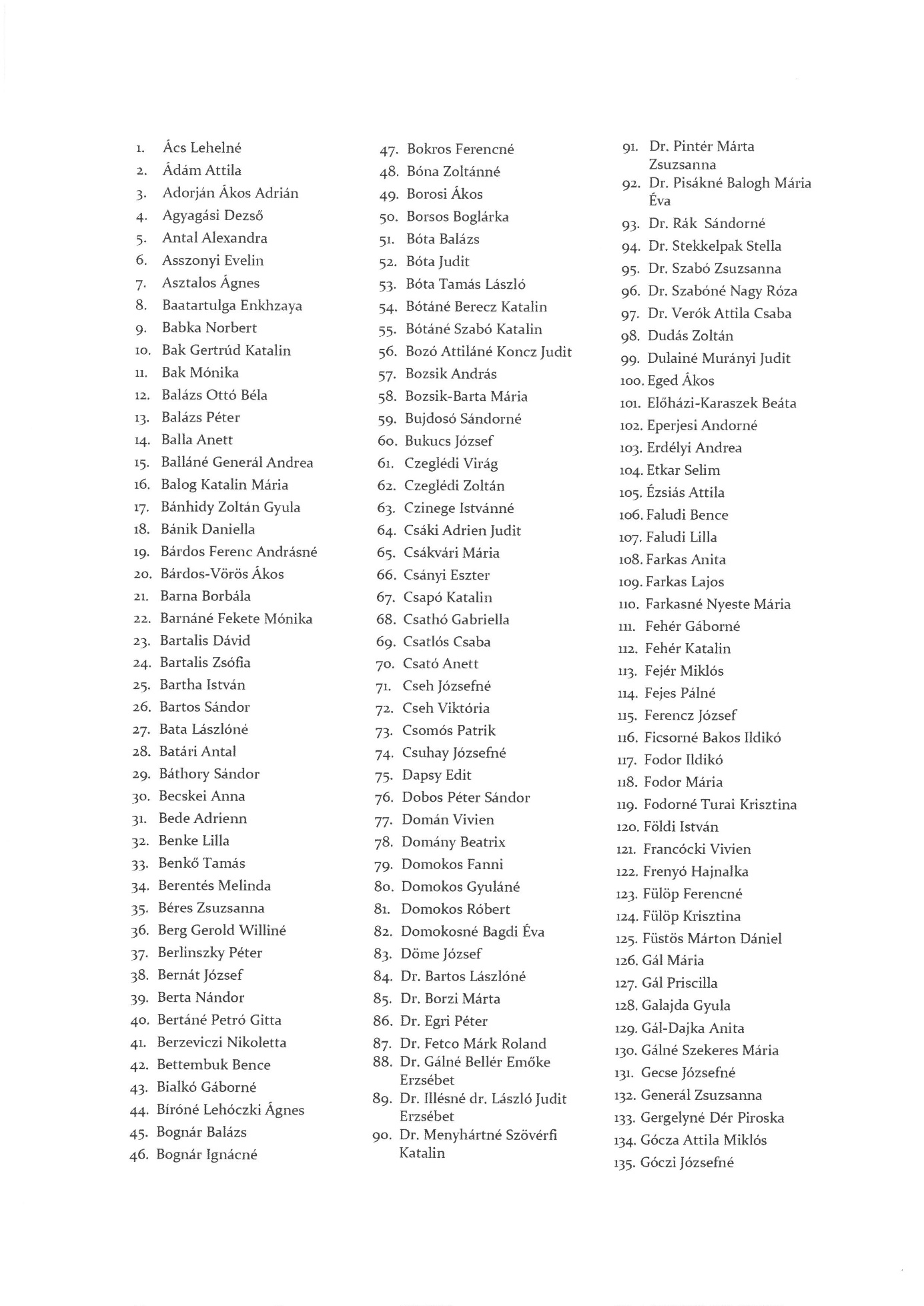 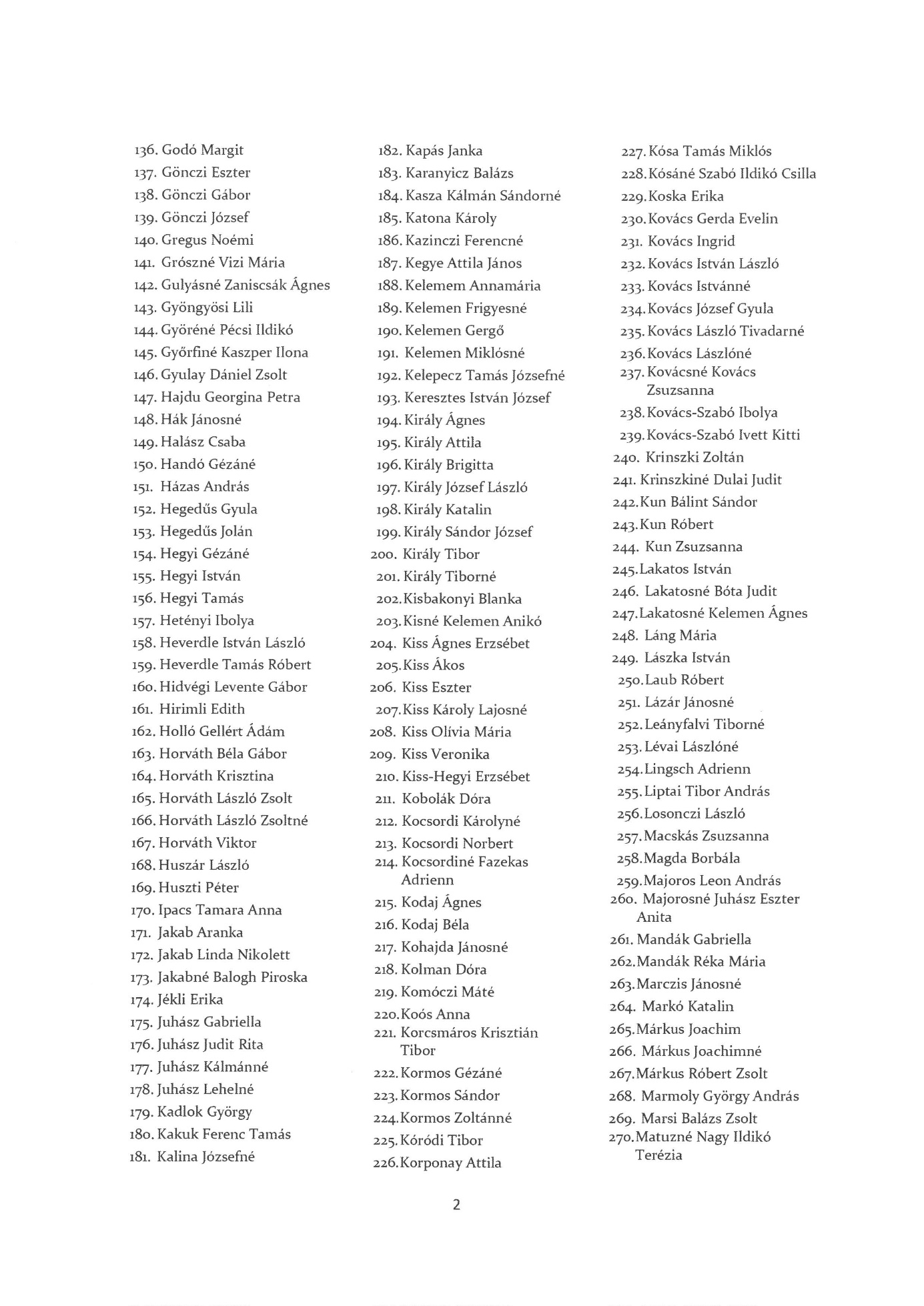 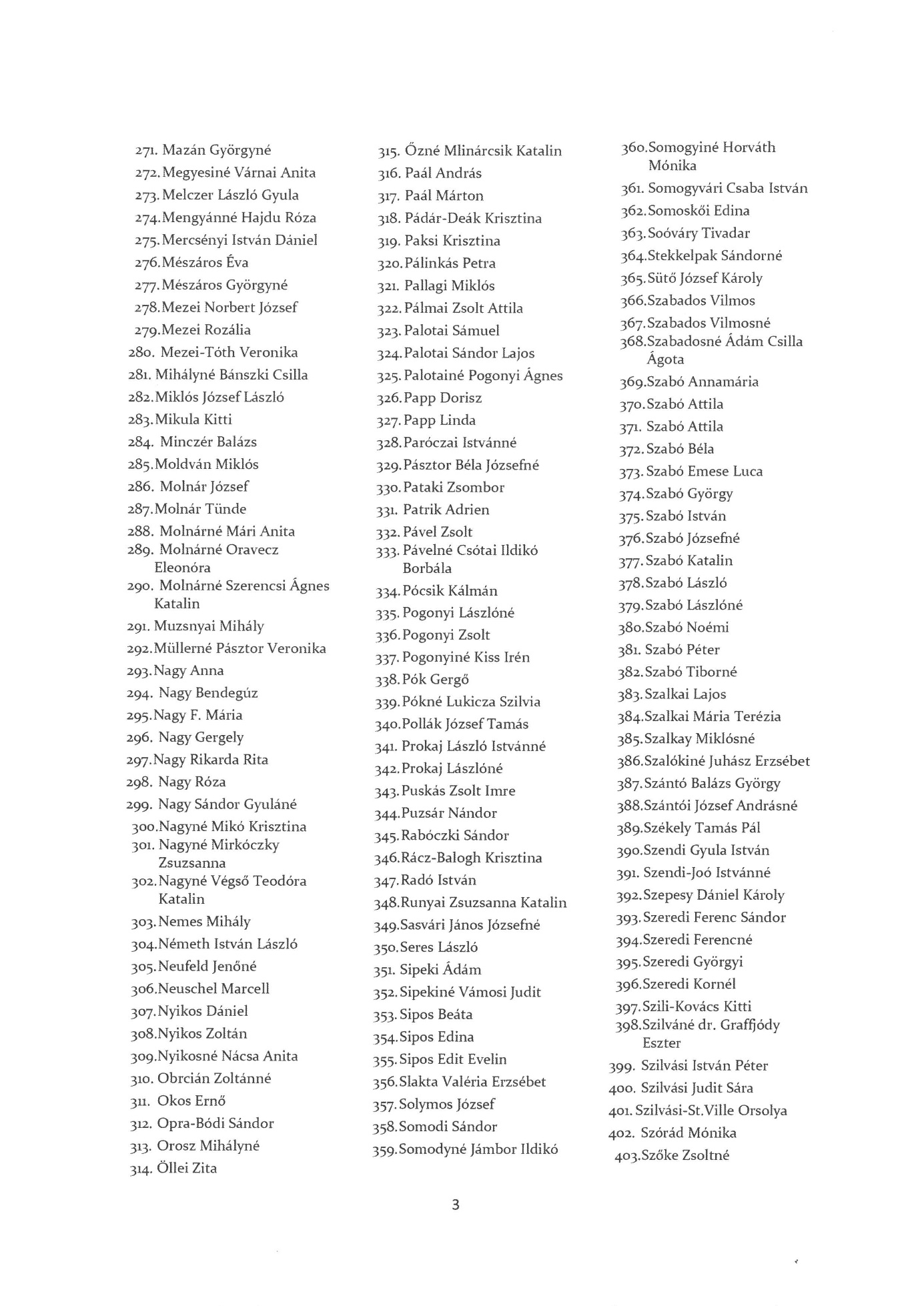 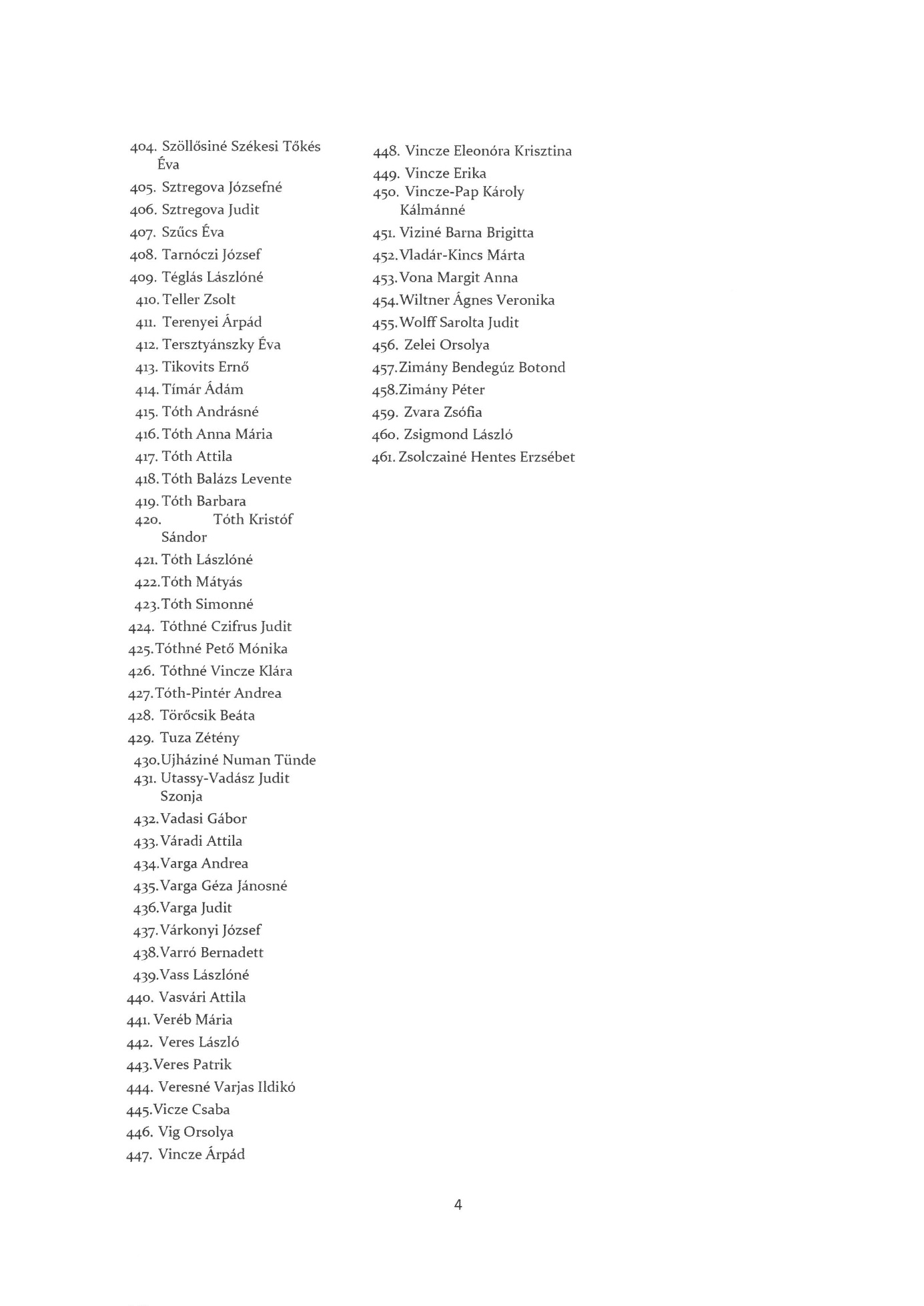 31/2022. (II.24.) közgyűlési határozatEger Megyei Jogú Város Közgyűlése 2022. március 1-i hatállyal a bizottságok személyi összetételét az alábbiak szerint határozza megVárosi Kulturális, Idegenforgalmi és Szociális Bizottság 7 fő	Elnök: 			Mirkóczki ZitaKépviselő tagok:		Berecz MátyásJuhász ÁdámDr. Pócs AlfrédOroján SándorSzakértő külső tagok: 	Csillag TamásAux JózsefnéVárosgazdálkodási Bizottság 7 fő Elnök: 			Sós TamásKépviselő tagok:		Berecz MátyásBódi Zsolt Dr. Pápai ÁkosOroján SándorSzakértő külső tagok:	Tomaschik Attila  Rittenbacher ÖdönVárosi Urbanisztikai, Klíma- és Környezetvédelmi Bizottság 5 fő Elnök: 			Komlósi CsabaKépviselő tagok:		Kovács-Csatlós TamásKeresztes ZoltánSzakértő külső tagok:	Hacsi TamásPunyi ImreVárosi Pénzügyi és Ügyrendi Bizottság 7 fő Elnök: 			Földvári GyőzőKépviselő tagok:		Császár ZoltánOrosz LászlónéLombeczki GáborKomlósi Csaba Szakértő külső tagok:	Hegedűs János JózsefTóth ZoltánFelelős:	Mirkóczki Ádám polgármesterHatáridő: 	2022. március 1.32/2022. (II.24.) közgyűlési határozatEger Megyei Jogú Város Önkormányzatának Közgyűlése a mellékelt közműfejlesztési és útépítési érdekeltségi megállapodás alapján hozzájárulását adja az Eger, Gyetvai József utca 5. szám alatti 10503/22 helyrajzi számú ingatlan beépítési mértékének 15%-os növeléséhez. Az 1/2004.(I.30.) önkormányzati rendelet szerint fizetendő egyszeri összeget a rendelet 10. § (1) bekezdés alapján összesen bruttó 2.359.800.- Ft-ban állapítja meg.Felelős:	Dr. Bánhidy Péter – Jegyző								Kacsó János – FőépítészHatáridő:	2022. április 30.33/2022. (II.24.) közgyűlési határozatEger Megyei Jogú Város Önkormányzatának Közgyűlése a mellékelt közműfejlesztési és útépítési érdekeltségi megállapodás alapján hozzájárulását adja az Eger, Kőlyuk út 4. szám alatti 9494/24 helyrajzi számú ingatlan beépítési mértékének 15%-os növeléséhez. Az 1/2004.(I.30.) önkormányzati rendelet szerint fizetendő egyszeri összeget a rendelet 10. § (1) bekezdés alapján összesen bruttó 8.562.600.- Ft-ban állapítja meg.Felelős:	Dr. Bánhidy Péter – Jegyző								Kacsó János – FőépítészHatáridő:	2022. április 30.34/2022. (II.24.) közgyűlési határozatEger Megyei Jogú Város Önkormányzatának Közgyűlése módosítja a Településszerkezeti tervről szóló 279/2004.(VI.24.) és 612/2012.(X.25.) közgyűlési határozatokat a Déli Iparterületi városrészben, a Gyetvai József utca 10503/22 helyrajzi számú és a Kőlyuk út 9494/24 helyrajzi számú telkére vonatkozó egyedi kérelmek alapján, a módosító településszerkezeti terven lehatárolt tömbök ingatlanaira, a következőképpen:1. A Településszerkezet és a besorolás változásának leírásaA tömböt változatlanul a településszerkezetet alakító hálózati elemek határolják, vagyis az országos II. rendű főutak és városi főutak(252. számú Eger déli II. rendű főút, 25. számú II. rendű főút – Mátyás király út), valamint városi gyűjtőút (Faiskola utca).
A földrészletek ingatlanok a belterület és a térségi tervek szerinti települési térség részei.Az átsorolás a jelenlegi rendeltetés építésjogi folytatását teszi lehetővé, a kialakult környezeti állapotok szinten tartása mellett. Egyebekben a tömb terület-felhasználási besorolásai és beépítési sűrűségi határértékei nem változnak.2. Terület-felhasználási változás leírásaJelentős jogszabályi változások voltak 2012. augusztus 7.-től, a változások ezt követően és 2013. január 1.-t követően váltak hatályossá. Újjá alakult többek között a terület-felhasználások tartalma és a hozzájuk tartozó rendeltetési körök is átrendeződtek.
A jelenleg hatályos TSzT egy korábbi állapotot rögzít, így szükséges legalább a tömb felülvizsgálata, vagyis a rendeltetések és besorolások tényleges használathoz igazítása. Általános gazdasági tevékenység – kereskedelem, szolgáltatás és üzemi - gyártó – szervizelő rendeltetés, valamint nagyobb gazdasági forgalmat generáló rendeltetés együttesen a Vk jelű központi vegyes intézményi terület-felhasználásban nem végezhető. Ugyancsak nem újítható meg Vk jelű besorolásban a városi buszvégállomás és parkoltatója, az üzemanyagtöltő állomás. Ez teszi szükségessé a területfelhasználás változásait, valamint az hogy 2004 és 2012 óta a tulajdonosi használati igények, a működőképesség feltételei, az infrastrukturális kiépültség és a város területhasználattal szemben támasztott elvárásai is jelentősen megváltoztak.A módosítással érintett tömbökben a Vk jelű központi vegyes intézményi területfelhasználás megszűnik. A Gip jelű egyéb ipari és a Gksz jelű kereskedelmi szolgáltató gazdasági területfelhasználás válik dominánssá.3. A módosítás hatása Az átsorolásokra a város belterületének déli részén, belterületi határon belül kerül sor, jellemzően gazdasági és közlekedési környezetben. Az átsorolás a településszerkezetet meghatározó infrastrukturális elemeket és városi szintű összefüggéseket nem érinti. A módosítás a tömb környezetére és a környező terület-felhasználásokra kedvezőtlenül nem hat. Tulajdonosi kérelemre a 9494/22 telek, Vk jelű központi vegyes intézményi övezetből átkerül Gksz jelű terület-felhasználási besorolásba. Az átsorolás ellenére a telek nem válik építési telekké, nem válik beépíthetővé, mert építésjogi szempontból ennek nincsenek meg a feltételei.4. Táj és természetvédelemA domborzatilag mozgalmas területen különös gondot kell fordítani a terep- és felszíni vízrendezésre, a talajvédelmi, környezetalakítási, felszíni és felszín alatti vizek védelme szempontjából. A főutak menti közlekedési zöldfelületek fásítása szükséges (a közművezetékek érintettségének figyelembe vételével) a környezeti állapotok szinten tartása érdekében.5. Környezetvédelem A területfelhasználás változások a valós állapotnak megfelelő átsorolások, amelyek a TSzT és a hatályos jogszabályi környezet közötti összhang megteremtésére irányulnak. A beépítésre szánt terület-felhasználásokban teljes közműellátás a városi szintű követelmény.(A talaj –és a felszín alatti vizek védelme, ezáltal biztosított.) Az átsorolásnak a környezeti elemekre visszafordíthatatlan hatása nincsen. Az ingatlanok szabályozott fejlesztése káros környezeti hatással nem jár. A lég-, zaj és rezgésterhelési állapot változatlan marad, mivel az átsorolás révén létrejövő kapacitásbővítés csak kismértékű gazdasági forgalomnövekedéssel jár a határoló főutakon.6. Örökségvédelem A tömbnek örökségvédelmi érintettsége nincsen. Nincs a tömbben nyilvántartott régészeti lelőhely. Nem található országosan vagy helyileg védett egyedi építészeti érték.7. A térségi területrendezési tervekkel való összhang A Magyarország és Egyes Kiemelt Térségei Területrendezési Tervéről szóló 2018. évi törvény (Trtv.) és Heves Megye Területrendezési Terve (HMTrT) szerint az átsorolt ingatlanok együttese települési terület-felhasználási térségbe tartozik, annak déli határán van. Így a térségi tervekkel az összhang biztosított.A településképbe való illeszkedést a szabályozási terven jelölt előkerti védőfásítás biztosítja a megvalósulás után.8. Az átsorolás hatása a biológiai aktivitási érték egyensúly változására:A jogszabályi környezet újonnan beépítésre szánt területhasználat kijelöléséhez köti a biológiai aktivitás érték egyensúly számítását, igazolását. A módosítás beépítésre szánt terület-felhasználások közötti átsorolást jelent, így a számítás nem válik szükségessé. Az eddigi településszerkezeti tervi módosítások révén felhalmozódott +322,97 pontérték többlet változatlan marad. 9. HatályosságA módosított területre vonatkozó korábbi beépítésre nem szánt és beépítésre szánt terület-felhasználási besorolások, elhatározások hatályukat vesztik.	Mirkóczki Ádám	Dr. Bánhidy Péter	Eger MJV Polgármestere	Eger MJV Jegyzője35/2022. (II.24.) közgyűlési határozatEger Megyei Jogú Város Önkormányzata Közgyűlése a 279/2004. (VI.24.) számú közgyűlési határozattal elfogadott Eger Megyei Jogú Város Településszerkezeti tervét a Felnémet, az Északkeleti külterület és Bikalegelő, a Vécseyvölgy, az Almagyar-Merengő, a Hatvani hóstya és a Déli iparterület városrészekre vonatkozóan a következőképpen módosítja:Eger Megyei Jogú Város Önkormányzata Közgyűlése úgy dönt, hogy módosítja a 279/2004. (VI.24.) számú közgyűlési határozattal elfogadott Eger Megyei Jogú Város Város Településszerkezeti tervénekFelnémet városrész településszerkezeti tervlapját a jelen határozat 1. számú melléklete szerint,Északkeleti külterület és Bikalegelő városrész településszerkezeti tervlapját a jelen határozat 2. számú melléklete szerint,Vécseyvölgy városrész településszerkezeti tervlapját a jelen határozat 3. számú melléklete szerint,Almagyar-Merengő városrész településszerkezeti tervlapját a jelen határozat 4. számú melléklete szerint,Hatvani hóstya városrész településszerkezeti tervlapját a jelen határozat 5. számú melléklete szerint,Déli iparterület városrész településszerkezeti tervlapját a jelen határozat 6. számú melléklete szerint,Déli iparterület városrész településszerkezeti tervlapját a jelen határozat 7. számú melléklete szerintJelen határozat a mellékleteivel együtt érvényes, azokkal együtt alkalmazandó. A hatálybalépéssel egyidejűleg hatályát vesztik a 279/2004. (VI.24.) számú közgyűlési határozattal elfogadott Eger Város Településszerkezeti tervének a Felnémet, az Északkeleti külterület és Bikalegelő, a Vécseyvölgy, az Almagyar Merengő, a Hatvani hóstya és a Déli iparterület városrészek tervlapjainak jelen módosítás 1.-7. mellékletei által érintett területekre vonatkozó részei.A hatályos Településszerkezeti terv leírása jelen határozat 8. mellékletének tartalma szerint módosul.Jelen határozat és mellékletei a jóváhagyástól számított 30. napon lépnek hatályba.A hatályba lépést követően a város közigazgatási területén készülő szabályozási terveket, a településen folyó és tervezett fejlesztési, rendezési tevékenységet a módosított Településszerkezeti tervvel összhangban kell végezni.	Mirkóczki Ádám	Dr. Bánhidy Péter	Eger MJV Polgármestere	Eger MJV Jegyzője36/2022. (II.24.) közgyűlési határozatEger Megyei Jogú Város Önkormányzata Közgyűlése hozzájárulását adja az egri 01046/42, 01046/90 és 01046/91 helyrajzi számú külterületi ingatlanok belterületbe vonásához. A Közgyűlés 1/2004.(I.30.) önkormányzati rendelete alapján egyszeri fizetendő összeget a Rendelet 9. § (2) bekezdés c) és d) pontjai alapján összesen bruttó 52.338.000.- Ft-ban állapítja meg a településrendezési szerződésben foglaltak szerint.Felelős:	Dr. Bánhidy Péter – Jegyző 								Kacsó János – FőépítészHatáridő:	2022. május 31.37/2022. (II.24.) közgyűlési határozatEger Megyei Jogú Város Önkormányzata Közgyűlése elfogadja az EVAT Egri Vagyonkezelő és Távfűtő Zrt. 2022. évi üzleti tervét 2 566 E Ft adózás előtti eredménnyel.Felelős: 	Mirkóczki Ádám Polgármester					Dr. Bánhidy Péter jegyző megbízásábólSzűcs Tamás Vagyongazdálkodási Iroda vezetőjeJuhász Éva vezérigazgató, EVAT Zrt.EVAT Zrt. IgazgatóságaHatáridő: 	2022. február 24.38/2022. (II.24.) közgyűlési határozatEger Megyei Jogú Város Önkormányzata Közgyűlése jóváhagyja az Agria - Humán Közhasznú Nonprofit Kft. 2022. évi üzleti tervét 1 492 E Ft adózás előtti eredménnyel.Felelős: 	Mirkóczki Ádám Polgármester	     				Dr. Bánhidy Péter jegyző megbízásábólSzűcs Tamás Vagyongazdálkodási Iroda vezetőjeBacsa Jánosné ügyvezető, Agria – Humán Kft.EVAT Zrt. Igazgatósága		Határidő: 	2022. február 24.39/2022. (II.24.) közgyűlési határozatEger Megyei Jogú Város Önkormányzata Közgyűlése jóváhagyja az EGER TERMÁL Fürdőüzemeltető Kft. 2022. évi üzleti tervét 1 000 E Ft adózás előtti eredménnyel.Felelős: 	Mirkóczki Ádám Polgármester	     				Dr. Bánhidy Péter jegyző megbízásábólSzűcs Tamás Vagyongazdálkodási Iroda vezetőjeBeresnyák Gyula ügyvezető, EGER TERMÁL Kft.EVAT Zrt. Igazgatósága		Határidő: 	2022. február 24.40/2022. (II.24.) közgyűlési határozatEger Megyei Jogú Város Önkormányzata Közgyűlése jóváhagyja az ARNAUT PASA FÜRDŐJE Gyógyászati Kft. 2022. évi üzleti tervét 100 E Ft adózás előtti eredménnyel.Felelős: 	Mirkóczki Ádám Polgármester	     				Dr. Bánhidy Péter jegyző megbízásábólSzűcs Tamás Vagyongazdálkodási Iroda vezetőjeBeresnyák Gyula ügyvezető, ARNAUT PASA FÜRDŐJE Kft.EVAT Zrt. Igazgatósága		Határidő: 	2022. február 24.41/2022. (II.24.) közgyűlési határozatEger Megyei Jogú Város Önkormányzata Közgyűlése jóváhagyja a MÉDIA EGER Nonprofit Közhasznú Szolgáltató Kft. 2022. évi üzleti tervét 1 902 E Ft adózás előtti eredménnyel.Felelős: 	Mirkóczki Ádám Polgármester	     				Dr. Bánhidy Péter jegyző megbízásábólSzűcs Tamás Vagyongazdálkodási Iroda vezetőjeHartmanné Dr. Somogyi Kinga ügyvezető, MÉDIA EGER Kft.EVAT Zrt. Igazgatósága		Határidő: 	2022. február 24.42/2022. (II.24.) közgyűlési határozatEger Megyei Jogú Város Önkormányzata Közgyűlése jóváhagyja a „VÁROSGONDOZÁS EGER” Ipari-, Kereskedelmi és Szolgáltató Kft. 2022. évi üzleti tervét 13 023 E Ft adózás előtti eredménnyel.Felelős: 	Mirkóczki Ádám Polgármester	     				Dr. Bánhidy Péter jegyző megbízásábólSzűcs Tamás Vagyongazdálkodási Iroda vezetőjeJuhász Géza ügyvezető, „VÁROSGONDOZÁS EGER” Kft.EVAT Zrt. Igazgatósága		Határidő: 	2022. február 24.43/2022. (II.24.) közgyűlési határozatEger Megyei Jogú Város Önkormányzata Közgyűlése jóváhagyja az Egri Hulladékgazdálkodási Nonprofit Kft. 2022. évi üzleti tervét 2 289 E Ft adózás előtti eredménnyel.Felelős: 	Mirkóczki Ádám Polgármester	     				Dr. Bánhidy Péter jegyző megbízásábólSzűcs Tamás Vagyongazdálkodási Iroda vezetőjeNagy Mihály ügyvezető, Egri Hulladékgazdálkodási Np. Kft.EVAT Zrt. Igazgatósága		Határidő: 	2022. február 24.44/2022. (II.24.) közgyűlési határozatEger Megyei Jogú Város Önkormányzata Közgyűlése jóváhagyja az Eger és Körzete Hulladékkezelő és Szolgáltató Nonprofit Kft. 2022. évi üzleti tervét 58 E Ft adózás előtti eredménnyel.Felelős: 	Mirkóczki Ádám Polgármester	     				Dr. Bánhidy Péter jegyző megbízásábólSzűcs Tamás Vagyongazdálkodási Iroda vezetőjeJuhász Géza ügyvezető, Eger és Körzete Hulladékkezelő és Szolgáltató Nonprofit Kft.EVAT Zrt. Igazgatósága		Határidő: 	2022. február 24.45/2022. (II.24.) közgyűlési határozatEger Megyei Jogú Város Önkormányzata Közgyűlése jóváhagyja az Egri TISZK Térségi Integrált Szakképző Központ Közhasznú Nonprofit Kft. 2022. évi üzleti tervét 0,- Ft adózás előtti eredménnyel.Felelős: 	Mirkóczki Ádám Polgármester	     				Dr. Bánhidy Péter jegyző megbízásábólSzűcs Tamás Vagyongazdálkodási Iroda vezetőjeTakács Zoltán ügyvezető, Egri TISZK Kh. Np. Kft.EVAT Zrt. Igazgatósága		Határidő: 	2022. február 24.46/2022. (II.24.) közgyűlési határozatEger Megyei Jogú Város Önkormányzata Közgyűlése jóváhagyja az Agria - Film Moziüzemeltető és Szolgáltató Kft. 2022. évi üzleti tervét       -18 425 E Ft adózás előtti eredménnyel (veszteség).Felelős: 	Mirkóczki Ádám Polgármester	     				Dr. Bánhidy Péter jegyző megbízásábólSzűcs Tamás Vagyongazdálkodási Iroda vezetőjeBerényi Tamás ügyvezető, Agria - Film Kft.EVAT Zrt. Igazgatósága		Határidő: 	2022. február 24.47/2022. (II.24.) közgyűlési határozatEger Megyei Jogú Város Önkormányzata Közgyűlése jóváhagyja az Egri Városfejlesztési Kft. 2022. évi üzleti tervét 2 457 E Ft adózás előtti eredménnyel.Felelős: 	Mirkóczki Ádám Polgármester	     				Dr. Bánhidy Péter jegyző megbízásábólSzűcs Tamás Vagyongazdálkodási Iroda vezetőjeJuhász Tamás ügyvezető, Egri Városfejlesztési Kft.EVAT Zrt. Igazgatósága		Határidő: 	2022. február 24.48/2022. (II.24.) közgyűlési határozatEger Megyei Jogú Város Önkormányzata Közgyűlése elfogadja a KEVIKO Prevenció Védőnői Szolgáltató Kft. 2022. évi üzleti tervét 54 832 E Ft Eszköz és Forrás főösszeggel, valamint 35 920 E Ft adózott eredménnyel.Felelős: 	Mirkóczki Ádám Polgármester	     				Dr. Bánhidy Péter jegyző megbízásábólSzűcs Tamás Vagyongazdálkodási Iroda vezetőjeKovácsné Daruháti Judit ügyvezető, KEVIKO Prevenció Kft.Vidó János Zoltánné ügyvezető, KEVIKO Prevenció Kft.Határidő: 	2022. február 24.49/2022. (II.24.) közgyűlési határozatEger Megyei Jogú Város Önkormányzata Közgyűlése elfogadja Eger Megyei Jogú Város Önkormányzatának az Önkormányzat 2021. évi költségvetéséről, módosításának és végrehajtásának rendjéről szóló 4/2021. (II.18.) önkormányzati rendelet alapján, a MÉDIA EGER Nonprofit Közhasznú Kft. részére nyújtott 25 millió Ft összegű felhalmozási célú támogatás felhasználásáról készített elszámolást és beszámolót.Felelős:	Mirkóczki Ádám polgármesterDr. Bánhidy Péter jegyző megbízásábólSzűcs Tamás vagyongazdálkodási irodavezetőJuhász Éva vezérigazgató, EVAT Zrt.Hartmanné Dr. Somogyi Kinga ügyvezető, MÉDIA EGER Nonprofit Közhasznú Kft.					Határidő: 2022. február 24.50/2022. (II.24.) közgyűlési határozatEger Megyei Jogú Város Önkormányzata Közgyűlése elfogadja a 84/2021. (VII.28.) Polgármesteri döntés alapján, az EGER TERMÁL Fürdőüzemeltető Kft. részére nyújtott 70 millió Ft összegű működési célú támogatás felhasználásáról készített elszámolást és beszámolót. Amennyiben a Belügyminisztérium a Támogatói okirat alapján nyújtott támogatás elszámolása során megállapítja, hogy az EGER TERMÁL Fürdőüzemeltető Kft. részére folyósított támogatás felhasználása nem a Támogatói okiratban foglaltak szerint történt, és emiatt az Önkormányzattal szemben visszafizetési kötelezettséget állapít meg, az EGER TERMÁL Fürdőüzemeltető Kft. köteles, az Önkormányzat felhívásában foglaltak szerint az Önkormányzat részére a támogatást visszafizetni.Felelős: 	Mirkóczki Ádám polgármesterDr. Bánhidy Péter jegyző megbízásábólSzűcs Tamás vagyongazdálkodási irodavezetőJuhász Éva vezérigazgató, EVAT Zrt.Beresnyák Gyula ügyvezető, EGER TERMÁL Fürdőüzemeltető Kft. 			Határidő: 	2022. február 24.51/2022. (II.24.) közgyűlési határozatEger Megyei Jogú Város Önkormányzata Közgyűlése elfogadja Eger Megyei Jogú Város Önkormányzatának az Önkormányzat 2021. évi költségvetéséről, módosításának és végrehajtásának rendjéről szóló 4/2021. (II.18.) önkormányzati rendelet alapján, az ARNAUT PASA FÜRDŐJE Gyógyászati Kft. részére nyújtott 15 750 E Ft összegű működési célú támogatás felhasználásáról készített elszámolást és beszámolót.Felelős:	Mirkóczki Ádám polgármesterDr. Bánhidy Péter jegyző megbízásábólSzűcs Tamás vagyongazdálkodási irodavezetőJuhász Éva vezérigazgató, EVAT Zrt.Beresnyák Gyula ügyvezető, ARNAUT PASA FÜRDŐJE Gyógyászati Kft. 			Határidő: 	2022. február 24.52/2022. (II.24.) közgyűlési határozatEger Megyei Jogú Város Önkormányzata Közgyűlése a Fenntartható Városfejlesztési Stratégia megalapozó vizsgálatával és célrendszerének tartalmával és irányával egyetért és felkéri a szakirodát a további fejezetek kidolgozására.Felelős:	Dr. Bánhidy Péter jegyző							Kacsó János – FőépítészHatáridő:	2022. május 31./ Fenntartható Városfejlesztési Stratégia a jegyzőkönyv mellékletét képezi. /53/2022. (II.24.) közgyűlési határozatEger Megyei Jogú Város Önkormányzata Közgyűlése hozzájárulását adja, ahhoz, hogy az EMJV Önkormányzata és az EVAT Zrt. között létrejött megbízási szerződés 1. számú mellékletét a szerződő felek módosítsak, akként, hogy új bérlet típust határoznak meg a rendőrség egri székhelyű állományának üzemben tartásában lévő gépjárművek használói részére 2022. március 1. napjától. Eger Megyei Jogú Város Önkormányzata Közgyűlése felhatalmazza a Polgármestert a megbízási szerződés 1. számú mellékletének módosítására és annak aláírására.			Felelős:	Mirkóczki Ádám polgármester megbízásából					Dr. Nagy-Holló Eszter Jogi és Hatósági Iroda vezetőjeHatáridő: 	2022. február 28.1. számú mellékletÉrvényes parkolási díjak:2022. március 01. napjától1.		Parkolási bruttó alapdíj minden nap: 300,- Ft/óra; (minden megkezdett óra egésznek számít) 2.	Bérletrendszer:A Parkolóház bérlethez tartozó belépőkártya díja: 	bruttó 2 500,- Ft/dbA belépőkártya meghibásodása, elvesztése esetén a kártya bruttó 2 500,- Ft díj ellenében pótolható. A bérlet elvesztését azonnal be kell jelenteni az üzemeltetőnek, aki új kártya kiadásával egyidejűleg az elvesztett bérletet érvényteleníti, az eredeti bérlet adatait, típusát, lejárati idejét, egyenlegét az új kártyához rendeli.54/2022. (II.24.) közgyűlési határozatEger Megyei Jogú Város Önkormányzata Közgyűlése nem támogatta a StartEger2022 programról szóló határozati javaslatot.55/2022. (II.24.) közgyűlési határozatEger Megyei Jogú Város Önkormányzata Közgyűlése elfogadja a VOLÁNBUSZ Zrt. –vel kötött Közszolgáltatási megállapodás 1. számú módosítását a határozat mellékletét képező tartalommal, egyben az alábbiakról dönt:Egri állandó lakcímmel rendelkező lakosok részére 2022. január 1. napjától az összvonalas éves bérletekre 55.700 Ft kedvezmény, a tanuló/nyugdíjas összvonalas éves bérletekre 26.360 Ft kedvezmény kerül biztosításra. A kedvezmény igénybevételére az jogosult, aki a lakcímet igazoló hatósági igazolványba bejegyzett állandó egri lakcímmel rendelkezik.Jóváhagyja 2022. január 1. napjától az Eger, Lajosvárosi – helyi végállomás elnevezésű, a természetben 3300 Eger, Mátyás király utca 165. alatt működő Forgalmi iroda és Jegypénztár tevékenységeinek megszüntetését.A Közgyűlés felhatalmazza a Polgármestert a Közszoláltatási megállapodás 1. számú módosításának aláírására.Felelős: 	Mirkóczki Ádám polgármesterVOLÁNBUSZ Zrt. helyi közszolgáltatás vezetőHatáridő: 	azonnal 56/2022. (II.24.) közgyűlési határozatEger Megyei Jogú Város Önkormányzatának Közgyűlése felhatalmazza a polgármestert az „Önkormányzati feladatellátást szolgáló fejlesztések támogatása” (2022.) c. pályázat benyújtására az ebr42 rendszeren keresztül, továbbá jóváhagyja, hogy nyertes pályázat esetén a 2022. évi költségvetés terhére „Útfelújtások” és „Járdák, parkolók felújítása” címszámon bruttó 50.435.967.- saját forrás kerüljön elkülönítésre a pályázat szerinti munkák megvalósításához.A támogatási igény forrásösszetétele:A pályázat segítségével az alábbi út-és járdaszakaszok kerülnének felújításra:Kőkút utca (8343 hrsz., 7737/8 hrsz.)II. Rákóczi Ferenc utca páros és páratlan oldalán járdaszakaszok (1300/15, 1305/3, 2059/6, 1307/32 hrsz.)Felelős: 	Mirkóczki Ádám polgármester megbízásábólSpisák György aljegyző/Kabinet Iroda, irodavezetőGál Sándor, Városüzemeltetési Iroda, irodavezetőJuhász Tamás, Gazdasági Iroda, irodavezetőHatáridő: 	2022. február 25.57/2022. (II.24.) közgyűlési határozatEger Megyei Jogú Város Önkormányzata Közgyűlése akként dönt, hogy a fenntartásában működő Benedek Elek Óvodát (3300 Eger, Vallon u. 4.)Egri Kertvárosi Óvodát (3300 Eger, Ifjúság u. 4.)Szivárvány Óvodát (3300 Eger, Kertész u. 100.)mint költségvetési intézményeket az államháztartásról szóló 2011. évi CXCV. törvény 11. § (3) bekezdése alapján, - tekintettel a nemzeti köznevelésről szóló 2011. évi CXC. törvény 84. § (7) b) ba) alpontjára - 2022. augusztus 1. napjával egyesítéssel (beolvadással) történő átalakítással átszervezi oly módon, hogy az a)-c) pont szerinti 3 önálló költségvetési szerv beolvad az 	Egri Kertvárosi Óvoda (3300 Eger, Ifjúság u. 4.) jogutód költségvetési szervbe, melynek neve Eger Város Óvodáira változik. A beolvadó költségvetési szervek 2022. július 31. napjával jogutóddal megszűnnek, és a jelen határozat szerinti átalakítást megelőzően önálló költségvetési intézményként működő 3 óvoda és azok tagintézményei 2022. augusztus 1. napjától egy székhely óvodaként és annak 16 tagintézményeként működik tovább.A jogutód költségvetési szerv adatai:A Közgyűlés felhívja a Polgármestert, hogy az Egri Kertvárosi Óvoda alapító okiratának módosítását valamint az egységes szerkezetű Alapító Okiratot, továbbá a beolvadó óvodák megszüntető okiratait készíttesse elő, és azt jóváhagyásra a Közgyűlésnek nyújtsa be.Felelős:	Mirkóczki Ádám polgármester megbízásából		Spisák György aljegyző, Kabinet IrodaHatáridő: 	2022. május 31.58/2022. (II.24.) közgyűlési határozatEger Megyei Jogú Város Önkormányzata elrendeli az Eger Város Óvodái intézmény felvételi körzethatárainak kijelöléséről szóló döntés előkészítését.A Közgyűlés felkéri az illetékes szakirodát az előterjesztés elkészítésére.Felelős:	Mirkóczki Ádám polgármester megbízásából						Spisák György aljegyző, Kabinet IrodaÓvodai intézmények vezetőiHatáridő: 	2022. március 31.59/2022. (II.24.) közgyűlési határozatEger Megyei Jogú Város Önkormányzata Közgyűlése elrendeli az Eger Város Óvodái 2022/2023 nevelési évében indítható óvodai csoportok számának és az óvodai csoportra a nemzeti köznevelésről szóló 2011. évi CXC. törvényben megállapított maximális létszám túllépésének meghatározására vonatkozó javaslat előkészítését.A Közgyűlés felkéri az illetékes szakirodát a gyermeklétszámokról, csoportlétszámokról és kapacitás mutatóról szóló előterjesztés elkészítésére.Felelős:	Mirkóczki Ádám polgármester megbízásábólSpisák György aljegyző, Kabinet IrodaÓvodai intézmények vezetőiHatáridő: 	2022. július 31.60/2022. (II.24.) közgyűlési határozatEger Megyei Jogú Város Önkormányzata Közgyűlése kijelöli Eger MJV Polgármesteri Hivatalát az Eger Város Óvodái, mint gazdasági szervezettel nem rendelkező önkormányzati fenntartású költségvetési szerv gazdálkodási feladatainak ellátására 2022. augusztus 1. napjától. A Közgyűlés felhívja a Polgármestert és a Jegyzőt, hogy a munkamegosztás és felelősségvállalás rendjét tartalmazó megállapodás előkészítéséről gondoskodjon.A Közgyűlés elrendeli továbbá az átalakulással kapcsolatosan a költségvetési előirányzat módosítások kidolgozását, a személyi feltételekhez szükséges intézményi létszámkeret kialakítását, az ezekhez kapcsolódó szükséges költségvetési intézkedések előkészítését, teljes körű kidolgozását.Felelős:	Mirkóczki Ádám polgármester							Dr Bánhidy Péter jegyző megbízásábólSpisák György aljegyző, Kabinet IrodaGazdasági Iroda vezetőjeHatáridő: 	2022. május 31.61/2022. (II.24.) közgyűlési határozatEger Megyei Jogú Város Önkormányzata Közgyűlése kijelöli az Egri Közszolgáltatások Városi Intézményét az Eger Város Óvoda részére műszaki szolgáltatói, üzemeltetési és karbantartási feladatainak ellátására 2022. augusztus 1. napjától. A Közgyűlés felhívja a Polgármestert és az intézmény leendő vezetőjét, hogy az intézmények közötti karbantartás tárgyában kötendő megállapodás előkészítéséről gondoskodjon.Felelős:	Mirkóczki Ádám polgármesterEVÓ vezetőjeEKVI igazgatóHatáridő: 	2022. július 31.62/2022. (II.24.) közgyűlési határozatEger Megyei Jogú Város Önkormányzata Közgyűlése kijelöli Eger MJV Polgármesteri Hivatalát az Eger Város Óvoda belső ellenőrzési feladatainak ellátására 2022. augusztus 1. napjától.Felelős:	Dr Bánhidy Péter jegyző Határidő: 	2022. augusztus 1.-től folyamatos63/2022. (II.24.) közgyűlési határozatEger Megyei Jogú Város Önkormányzata Közgyűlése elrendeli az önkormányzati fenntartású óvodák egyesítéssel megvalósuló átalakítása és az Eger Város Óvodái intézmény létrejötte okán a szükséges munkajogi intézkedések és kötelező tájékoztatások megtételét a közalkalmazottak jogállásáról szóló 1992. évi XXXIII. törvény 24. § (3) bekezdése, és a Munka Törvénykönyvéről szóló 2012. évi I. törvény 36. §-40.§ alapján.A Közgyűlés felkéri a jelenlegi székhelyóvoda vezetőket és a kinevezésre kerülő új intézményvezetőt az intézkedések megtételére.Felelős:	Dr Bánhidy Péter jegyző megbízásából Spisák György aljegyző, Kabinet IrodaÓvodai intézmények vezetőiHatáridő: 	2022. július 31.64/2022. (II.24.) közgyűlési határozatEger Megyei Jogú Város Önkormányzata Közgyűlése elrendeli a nemzeti vagyonról szóló 2011. évi CXCVI törvény 11. § (13) bekezdése alapján 2022. július 31. napjával a határozat mellékletét képező ingatlanok, és 2022. július 31.-i fordulónappal elkészített zárómérleg szerinti vagyonleltárban meghatározott vagyontárgyak elvonását a jelenlegi jogelőd költségvetési szervek használatából, és 2022. augusztus 1. napjával az ingó és ingatlan vagyont a jogutód költségvetési szerv, az Eger Város Óvodái intézmény részére térítésmentes használatba adását az Mötv. 13. § (1) bekezdés 6. pontja szerinti óvodai nevelés közfeladat ellátása céljára a feladatellátás időtartamára. Az ingóvagyon használatának jogcímét a Közgyűlés a jelenleg fennálló állapot szerint, az ingatlan-nyilvántartásról szóló 1997. évi CXLI. törvény végrehajtásáról szóló 109/1999. ( XII. 29.) FVM rendelet 7.§ (1)-(2) bekezdések alapján továbbra is vagyonkezelői jog jogcímen határozza meg.A Közgyűlés felhívja a Jegyzőt, hogy gondoskodjon a zárómérleg szerinti vagyonleltár és a vagyonkezelési szerződés módosítások elkészítéséről. Felelős:	Dr Bánhidy Péter jegyző megbízásábólGazdasági Iroda vezetőjeJogi és Hatósági Iroda vezetőjeHatáridő: 	2022. július 31.65/2022. (II.24.) közgyűlési határozatEger Megyei Jogú Város Önkormányzata Közgyűlése elrendeli - a közalkalmazottak jogállásáról szóló 1992. évi XXXIII. törvény, a nemzeti köznevelésről szóló 2011. évi CXC. törvény és a pedagógusok előmeneteli rendszeréről és a közalkalmazottak jogállásáról szóló 1992. évi XXXIII. törvény köznevelési intézményekben történő végrehajtásáról szóló 326/2013. (VIII. 30.) Korm. rendelet szabályainak alkalmazásával – az Eger Városi Óvodái 2022. augusztus 1.-től kezdődő magasabb vezetői beosztás pályázatának lefolytatását és a pályázat kiírását a határozat mellékletét képező pályázati felhívás szerinti tartalommal. A Közgyűlés megbízza Minczér Gábor alpolgármestert, Földvári Győző tanácsnokot, Oroján Sándor frakcióvezetőt, az Egri Kertvárosi Óvoda delegáltjaként Pál Edinát, a Szivárvány Óvoda delegáltjaként Kovács Lászlónét, a Benedek Elek Óvoda delegáltjaként Makovnyikné Lakatos Katalint, valamint Dr Mogyorósi Zsoltot, az EKE Pedagógiai Karának dékánhelyettesét. hogy a szakmai bizottság tagjaként lássák el a Kjt. 20/A. § (6) bekezdés szerinti bizottság feladatait.Felelős:	Dr. Bánhidy Péter jegyző megbízásábólSpisák György aljegyzőKabinet Iroda vezetőjeHatáridő:	2022. április 30.66/2022. (II.24.) közgyűlési határozatEger Megyei Jogú Város Önkormányzat Közgyűlése jóváhagyja az Alapítvány a Komplex Kultúrakutatásért alapítvánnyal közművelődési megállapodás megkötését 2022. március 1. napjától 2026. december 31. napjáig a Kepes Intézet közösségi színtér működésének biztosítása érdekében a határozat mellékletét képező közművelődési megállapodás tervezetben foglalt tartalommal. A Közgyűlés felhatalmazza a polgármestert a megállapodás aláírására. A Közgyűlés felhívja az Alapítványt, hogy a 2022. évre vonatkozó támogatási igénye meghatározásához a támogatás felhasználásáról szóló pénzügyi (üzleti) tervét és szakmai programját 2022. április 30. napjáig nyújtsa be elfogadásra. Felelős: 	Mirkóczki Ádám polgármester Spisák György aljegyzőHatáridő: 	2022. április 30.Közművelődési megállapodásAmely létrejött egyrészről:Eger Megyei Jogú Város Önkormányzata (képviseli: Mirkóczki Ádám polgármester), székhelye: 3300 Eger, Dobó tér 2.; adószám 15729325-2-10, KSH jelzőszám:15729325-8411-321-10  (a továbbiakban: Önkormányzat), valamintAlapítvány a Komplex Kultúrakutatásért (képviseli: Offenbacher Ferenc elnök), székhely: 3300 Eger, Széchenyi u. 16., adószáma: 18415605-21-10, nyilvántartási száma: 810-01-0000807 /07/1995/ (a továbbiakban: Feladatellátó).között alulírott helyen és napon az alábbi feltételekkel:I.Előzmények Felek rögzítik, hogy közöttük 2016. május 1. napi hatállyal közművelődési megállapodás jött létre Önkormányzat egyes közszolgáltatási alapfeladataival kapcsolatos kötelezettségek teljesítésére és jogosultságok gyakorlására a muzeális intézményekről, a nyilvános könyvtári ellátásról és a közművelődésről szóló 1997. évi CXL. törvény (a továbbiakban: Kult. tv.)  79.§ alapján, mely 2021. május 1. napján lejárt. Felek ezen felül külön szerződésben a Kepes hagyaték kezelésére műtárgykölcsönzési és –kezelési megállapodást kötöttek.Felek megállapítják, hogy Feladatellátó a székhelye szerinti cégbíróságnál bejegyzett nonprofit alapítvány. Alapítvány kijelenti, hogy megfelel a helyi közszolgáltatás ellátására való jogosultság jogszabályi feltételeinek, melyeket az Önkormányzat részére okiratok és szükséges nyilatkozatok benyújtásával is alátámasztott.Önkormányzat a jelen szerződésben meghatározott közfeladatok ellátása érdekében az Alapítványnak a 2009. év október hónap 8. naptól hatályos, (570/2009. (IX. 24.) sz. közgyűlési határozattal jóváhagyott) bérleti szerződésben foglaltak szerint bérbe adta az Önkormányzat tulajdonában lévő Kepes Intézet közösségi színtér (3300 Eger, Széchenyi u. 16.) néven bejegyzett közművelődési és muzeális létesítményt.II.A szerződés tárgya, az alapszolgáltatások köreÖnkormányzat Feladatellátót a Kult tv. 76.§ (3) szerinti egyes közművelődési alapfeladatok ellátásával bízza meg a közművelődési alapszolgáltatások, valamint a közművelődési intézmények és a közösségi színterek követelményeiről szóló 20/2018. (VII. 9.) EMMI rendeletben, valamint Eger MJV Önkormányzata a helyi közművelődési feladatok ellátásáról szóló 2/2020. (I. 31.) önkormányzati rendeletében foglalt feltételek teljesítése mellett a következőkben részletezett szerint:a hagyományos közösségi kulturális értékek átörökítése feltételeinek biztosítása keretében:a nemzeti, az európai és az egyetemes kultúra, továbbá a külhoni nemzetrészek kulturális értékeinek megismertetése érdekében programokat, tevékenységeket, szolgáltatásokat szervez, támogatja azok megvalósításátaz amatőr alkotó- és előadó-művészeti tevékenység feltételeinek biztosítása keretébenképzőművészet, a zeneművészet, a táncművészet, a színház- és bábművészet, a versmondás, a film- és médiaművészetek, az irodalom területén tevékenységet folytató amatőrművészeti közösségek tevékenységének támogatása érdekében szakmai és infrastrukturális támogatást nyújt.a tehetséggondozás- és -fejlesztés feltételeinek biztosítása érdekébenfelzárkóztatást segítő tanórán kívüli foglalkozásokat biztosítd)) a kulturális alapú gazdaságfejlesztés keretébena kulturális terület- és településfejlesztéssel, helyi vállalkozás- és termékfejlesztéssel, kreatív iparral, a kulturális turizmussal kapcsolatos programokat, tevékenységeket, szolgáltatásokat szervez, támogatja azok megvalósulását, valaminthozzásegít az információs és kommunikációs technológiák, a digitalizáció kulturális alapú használatához.III.A közművelődési alapszolgáltatásokban érintettek köre, továbbá a közművelődési alapszolgáltatások biztosításával kapcsolatban a helyi lakossággal és annak önszerveződő közösségeivel történő kapcsolattartás elvei, főbb szempontjaiA közművelődési alapszolgáltatásban érintettek az alapszolgáltatás igénybe vevő Egerben élő természetes személyek és azok önszerveződő közösségei, valamint a 4. a) pont tekintetében helyi lakcímre való tekintet nélkül bármely természetes személy igénybe vevő.Feladatellátó vállalja, hogy a helyi lakossággal és azok önszerveződő közösségeivel online és offline módon, a célközönséggel a konkrét feladat ellátása kapcsán egyeztetett formában tartja a kapcsolatot.IV. A helyi lakosság és annak önszerveződő közösségei által ingyenesen vagy térítési díjért igénybe vehető közművelődési alapszolgáltatásokFeladatellátó éves szolgáltatási tervében köteles meghatározni, melyek azok az alapszolgáltatások, melyek a helyi lakosság és azok önszerveződő közösségei részére ingyenesen, és melyek azok amelyeket térítés fejében biztosít.V.A közművelődési alapszolgáltatás igénybevételi lehetőségeinek minimális időtartama és rendszerességét, a közösségi színtér vagy közművelődési intézmény közművelődési célú minimális nyitva tartásaFeladatellátó vállalja, hogy biztosítja a Kepes Intézek közösségi színtér nyitva tartását a 20/2018. (VII. 9.) EMMI rendelet 12. § (2) bekezdése alapján legalább a hét három napján, legalább napi 4 órában, melyből legalább egy napnak szabadnapra vagy munkaszüneti napra kell esnie, Továbbá legalább a hét egy napján magába kell foglalnia a 16.00-19.00 óra közötti időszakot.Feladatellátó a közösségi színtér nyitvatartási idejét a közösségi színtérnek helyet adó épületben köteles kifüggeszteni.Feladatellátó a kifüggesztett nyitva tartástól évente legfeljebb három hónap időtartamban térhet el úgy, hogy Feladatellátó az eltérést legalább egy hónappal megelőzően a közösségi színtérnek helyet adó épületben közzéteszi.VI. A megállapodás személyi, tárgyi és pénzügyi feltételei, a közművelődési alapszolgáltatások biztosításában közreműködőktől megkívánt szakképzettségFeladatellátó az éves szolgáltatási tervével egyidejűleg köteles évente, a tárgyévet megelőzően az igényelt támogatáshoz kapcsolódó pénzügyi (üzleti) tervet benyújtani Önkormányzat részére tárgyévenként december 15.-i határidővel, hogy az adott tárgyév önkormányzati költségvetésének tervezésekor rendelkezésre álljon.Feladatellátó működési támogatás iránti igényét a pénzügyi tervben köteles megjelölni, havi bontásban.Önkormányzat feladatellátó részére a Közgyűlés által elfogadott költségvetés, valamint üzleti és szolgáltatási terv elfogadását követően működési célú támogatást biztosít, melyről felek évente külön támogatási szerződést kötnek. Feladatellátó évente egy alkalommal, a Számviteli törvény szerinti határidőben köteles Önkormányzat felé a vállalt közművelődési alapszolgáltatásokról szakmai és a támogatás elszámolásáról pénzügyi beszámolót benyújtani. A Közgyűlés döntését megelőzően az érintett bizottságok a beszámolót megtárgyalják. A Közgyűlés ezen felül Feladatellátót bármikor felkérheti külön beszámoló benyújtására.Feladatellátó vállalja, hogy biztosítja a 20/2018. (VII. 9.) EMMI rendelet 4. §, valamint 8.§-11.§-ban foglalt, az alapfeladatok ellátásához előírt minimálisan szükséges tárgyi feltételeket.Feladatellátó kijelenti, hogy a közművelődési tevékenység végzéséhez szükséges, a 20/2018. (VII. 9.) EMMI rendeletben előírt szakmai ismeretekkel rendelkező szakembert biztosítja a Kepes Intézet folyamatos működéséhez. Kijelenti továbbá, hogy amennyiben a jelen szerződésben foglalt feladat bármelyikének ellátásához speciális szakértelem vagy képesítés szükséges, azt külön térítési igény nélkül biztosítja.VII. A felek egyéb jogai és kötelezettségeiFeladatellátó kötelezettséget vállal arra, hogy a II. fejezetben foglalt feladatokat a Önkormányzat érdekeinek, a helyi közszolgáltatás szakmai követelményeinek megfelelően, a lehető legnagyobb gondossággal folyamatosan és teljes körűen végzi. E kötelezettségek elmulasztásából eredő, Feladatellátó érdekkörében felmerülő kárért teljes felelősséggel tartozik.Felek a II. fejezetben meghatározott feladatok teljesítése érdekében kötelesek együttműködni és egymást kölcsönösen tájékoztatni. Amennyiben Feladatellátó az üzemeltetést bármely okból nem tudja teljesíteni vagy annak teljesítésében akadályoztatva van, erről a Önkormányzatot haladéktalanul köteles értesíteni. Az értesítési kötelezettség elmulasztásából eredő kárért Feladatellátó felel.Amennyiben az üzemeltetés Feladatellátónak fel nem róható okból átmenetileg megszakad, szünetel, azt Feladatellátó a külső körülmény megszűnését követően haladéktalanul köteles folytatni.Amennyiben az Önkormányzat az üzemeltetéssel kapcsolatosan nem az elvárható szakmai színvonal szerinti működést tapasztal, arról Önkormányzat haladéktalanul tájékoztatja Feladatellátót. Feladatellátó a tájékoztatóba foglalt hiányosságokat köteles haladéktalanul kiküszöbölni. VIII.A szerződés időtartama, megszüntetéseFelek jelen megállapodást az aláírásának napjától kezdődő határozott időtartamra, 2026. december 31. napjáig kötik. Felek a rendes felmondás lehetőségét biztosítják, a másik félhez intézett írásbeli nyilatkozattal, 3 hónapos felmondási idővel, minden negyedév utolsó napjára.A szerződés megszüntethető azonnali hatályú rendkívüli felmondással.Önkormányzat a szerződést azonnali hatállyal a következő esetekben mondhatja fel:Feladatellátó a jelen szerződésben meghatározott kötelezettségeit a neki felróható módon súlyosan megsérti, különösen, ha valamely közfeladatot a Megbízó ismételt írásbeli felhívása ellenére sem lát el megfelelően.Feladatellátó a tevékenységére vonatkozó jogszabályokat vagy hatósági előírásokat súlyosan megsérti,Olyan jogszabályi változás következik be, amely kizárja a jelen szerződésben foglaltak Önkormányzat részéről történő teljesítését.Az Önkormányzat és Feladatellátó között kötött 2009. év október hónap 8. naptól hatályos bérleti szerződés bármely okból megszűnik.Feladatellátó a szerződést azonnali hatállyal abban az esetben mondhatja fel, ha a Megbízó a jelen szerződésben meghatározott közfeladatok ellátásához szükséges ingatlant a bérleti szerződésben foglaltak szerint nem tudja biztosítani, és ezzel lehetetlenné teszi az üzemeltetést, továbbá, ha nem tudja biztosítani a megállapodás VI. pontban foglalt pénzügyi támogatást.IX.Egyéb rendelkezésekÖnkormányzat kijelenti, hogy a nemzeti vagyonról szóló 2011. évi CXCVI. törvény 3. § (1) bekezdésében foglaltak szerint a törvény erejénél fogva átlátható szervezetnek minősül. Feladatellátó kijelenti, megfelel az államháztartásról szóló 2011. évi CXCV. törvény 41. § (6) bekezdésben és az államháztartási törvény végrehajtásáról szóló 368/2011. (XII.31.) Korm. rendelet 50. § (1a) bekezdésben foglaltaknak, valamint a nemzeti vagyonról szóló 2011. évi CXCVI. törvény 3. § (1) bekezdésében foglalt feltételeknek, ezért átlátható szervezetnek minősül.A szerződő felek a közöttük felmerülő vitás kérdéseket elsősorban egyeztetéssel kísérlik meg eldönteni. Az egyeztető tárgyalások eredménytelensége esetén, a jelen szerződéssel összefüggő jogvitáik esetére a szerződő felek értékhatártól függően alávetik magukat az Egri Járásbíróság, illetve a Egri Törvényszék illetékességének.Alapítvány jogosult a teljesítéshez harmadik személyt igénybe venni, magatartásáért azonban úgy felel, mint a sajátjáért, ideértve a harmadik személy által a Megbízónak okozott kárért való felelősséget.Jelen szerződésben nem szabályozottakra a Ptk., a muzeális intézményekről, a nyilvános könyvtári ellátásról és a közművelődésről szóló 1997. évi CXL. törvény, a közművelődési alapszolgáltatások, valamint a közművelődési intézmények és a közösségi színterek követelményeiről szóló 20/2018. (VII. 9.) EMMI rendelet, valamint Eger MJV Önkormányzata a helyi közművelődési feladatok ellátásáról szóló 2/2020. (I. 31.) önkormányzati rendeletében foglaltak az irányadóak.A jelen szerződést a felek annak elolvasása és értelmezése után – mint akaratukkal mindenben egyezőt – a mai napon aláírták.Eger, 2022. 67/2022. (II.24.) közgyűlési határozatEger Megyei Jogú Város Önkormányzat Közgyűlése jóváhagyja az Alapítvány a Komplex Kultúrakutatásért alapítvánnyal utólagos működési célú támogatási megállapodás megkötését a Kepes Intézet 2021. május 1.-től 2021. december 31.-ig tartó működésének finanszírozására vonatkozóan. A támogatás utófinanszírozással, a támogatási időszakra vonatozó elszámolást követően nyújtható, a 2021. április 30.-ig szóló közművelődési megállapodással 2021. évre biztosított 5.000.000.- Ft-os támogatás fel nem használt részének visszafizetését követően, a fel nem használt támogatással megegyező összegben. A Közgyűlés felhatalmazza a polgármestert a támogatási megállapodás aláírására. Felelős: 	Mirkóczki Ádám polgármester Spisák György aljegyzőHatáridő: 	2022. június 30.68/2022. (II.24.) közgyűlési határozatEger Megyei Jogú Város Önkormányzata Közgyűlése jóváhagyja a Dobó István Vármúzeum „külső munkaerő kölcsönzése” tárgyban lefolytatandó közbeszerzési eljárás fedezetének biztosításhoz szükséges, három évre szóló, nettó 120.000.000,- Ft becsült értékkel meghatározott kötelezettségvállalását a 2022, 2023, valamint 2024 évi intézményi költségvetés terhére.A Közgyűlés felhívja az intézmény gazdasági szervezetét, hogy a Dobó István Vármúzeum 2022 évi, ezt követően a 2023. és 2024 évi költségvetésébe az adott évre szükséges fedezet kerüljön betervezésre.Felelős:	 Mirkóczki Ádám polgármester megbízásából:Spisák György aljegyző Kabinet irodavezető					Juhász Tamás Gazdasági irodavezetőRingert Csaba Dobó István Vármúzeum igazgatóHatáridő: 	2022. március 31.69/2022. (II.24.) közgyűlési határozatEger Megyei Jogú Város Önkormányzata Közgyűlése a különleges személyszállító szolgáltatást nyújtó járművel végzett személyszállítási szolgáltatásról szóló 12/2019. ( IV.26.) önkormányzati rendelet 15. § (2) bekezdése alapján dönt Eger Megyei Jogú Város közigazgatási területén különleges személyszállítást végző járművek részére új várakozóhely kijelöléséről az Eger belterület 4897/1 hrsz.-ú, természetben a Zalár József utca 7. és 9a. szám előtti ingatlanrészen, amelyet kizárólag elektromos hajtású járművel lehet igénybe venni. A Közgyűlés felhatalmazza a Polgármestert a szükséges dokumentumok aláírására.Felelős: 	Mirkóczki Ádám polgármester					Dr. Bánhidy Péter jegyző megbízásából					Gál Sándor Városüzemeltetési Iroda vezetőjeHatáridő:	2022. február 25.70/2022. (II.24.) közgyűlési határozatEger Megyei Jogú Város Önkormányzata Közgyűlése dönt Eger Megyei Jogú Város közigazgatási területén elektromos hajtású járművel végzett különleges személyszállítást végző szolgáltatásra vonatkozó pályázati eljárás lefolytatásáról az előterjesztés mellékletét képező pályázati felhívás szerint. A Közgyűlés felhatalmazza a Polgármestert a Városi Szociális, Urbanisztikai és Kulturális Bizottság döntésének megfelelően a szükséges dokumentumok aláírására.Felelős: 	Mirkóczki Ádám polgármester			Dr. Bánhidy Péter jegyző megbízásából			dr. Nagy-Holló Eszter Jogi és Hatósági Iroda vezetője			Cserged Csaba Közterület-gazdálkodási Csoport vezetőjeHatáridő:	2022. május 30.71/2022. (II.24.) közgyűlési határozatEger Megyei Jogú Város Önkormányzata Közgyűlése dönt Eger Megyei Jogú Város közigazgatási területén legalább 40 fő befogadására alkalmas járművel végzett különleges személyszállítást végző szolgáltatásra vonatkozó pályázati eljárás lefolytatásáról az előterjesztés mellékletét képező pályázati felhívás szerint. A Közgyűlés felhatalmazza a Polgármestert a Városi Szociális, Urbanisztikai és Kulturális Bizottság döntésének megfelelően a szükséges dokumentumok aláírására.Felelős: 	Mirkóczki Ádám polgármester			Dr. Bánhidy Péter jegyző megbízásából			dr. Nagy-Holló Eszter Jogi és Hatósági Iroda vezetője			Cserged Csaba Közterület-gazdálkodási Csoport vezetőjeHatáridő:	2022. május 30.72/2022. (II.24.) közgyűlési határozatEger Megyei Jogú Város Önkormányzat Közgyűlése az Eger, Kossuth Lajos u. 12. szám alatti ingatlan 2026. 12. 31. napjáig tartó határozott idejű működtetésére egyes közművelődési alapfeladatok ellátása, egyben nonprofit szolgáltatóház fenntartása céljából kiírt pályázata nyerteseként az Életfa Környezetvédő Szövetséget hirdeti ki. A Közgyűlés jóváhagyja a nyertes Pályázóval a közművelődési megállapodás megkötését 2022. március 1. napjától a határozat mellékletét képező közművelődési megállapodás tervezetben foglalt tartalommal. A Közgyűlés jóváhagyja továbbá, hogy a működtetés 2022. évi támogatására a költségvetésben elfogadott és elkülönített összeg biztosítására támogatási megállapodás kerüljön megkötésre az Életfa Környezetvédő Szövetséggel. A Közgyűlés felhatalmazza a polgármestert a megállapodás aláírására. Felelős: 	Mirkóczki Ádám polgármester Dr Bánhidy Péter jegyző megbízásábólDr Nagy-Holló Eszter Jogi és Hatósági irodavezetőSzűcs Tamás Vagyongazdálkodási Iroda irodavezetőHatáridő: 	2022. március 31.Civil Ház közösségi színtér működtetési közművelődési
megállapodásAmely létrejött egyrészről:Eger Megyei Jogú Város Önkormányzata (képviseli: Mirkóczki Ádám polgármester), székhelye: 3300 Eger, Dobó tér 2.; adószám 15729325-2-10, KSH jelzőszám:15729325-8411-321-10  (a továbbiakban: Önkormányzat), valamintÉletfa Környezetvédő Szövetség (képviseli: Csathó Tibor elnök), székhely: 3300 Eger, Bajcsy-Zsilinszky u. 9. adószáma: 19142443-1-10, nyilvántartási száma: 362/1989 (a továbbiakban: Feladatellátó).között alulírott helyen és napon az alábbi feltételekkel:I.Előzmények Felek rögzítik, hogy Eger Megyei Jogú Város Önkormányzat Közgyűlése pályázati felhívás közzétételéről döntött az egri belterületi 6569/2 helyrajzi számon bejegyzett, természetben az Eger, Kossuth Lajos u. 12. szám alatti, volt HEMO ingatlan határozott ideig, 2026. december 31. napjáig tartó működtetésére egyes közművelődési közfeladatok ellátása egyben nonprofit szolgáltatóház, „Civil ház” fenntartása céljából. Felek rögzítik, hogy Eger Megyei Jogú Város Önkormányzata Közgyűlése …./(II. 24.) határozata alapján a pályázat nyertese Feladatellátó lett, ezáltal felek a határozatban foglalt felhatalmazás alapján a muzeális intézményekről, a nyilvános könyvtári ellátásról és a közművelődésről szóló 1997. évi CXL. törvény (a továbbiakban: Kult. tv.)  79.§ -ben foglalt feltételekkel az alábbi megállapodást kötik. A megállapodás alapja egyebekben az Önkormányzat által közzétett pályázati felhívásban foglalt feltételek.Felek megállapítják, hogy Feladatellátó a székhelye szerinti cégbíróságnál bejegyzett nonprofit civil szervezet. Feladatellátó kijelenti, hogy megfelel a helyi közszolgáltatás ellátására való jogosultság jogszabályi feltételeinek, melyeket az Önkormányzat részére a pályázata keretein belül okiratok és szükséges nyilatkozatok benyújtásával is alátámasztott.Önkormányzat a jelen megállapodásban meghatározott időtartamban, a megállapodásban foglalt közfeladatok ellátása érdekében Feladatellátónak térítésmentes használatába adja az Önkormányzat tulajdonában lévő Eger, Kossuth Lajos u. 12. szám alatti ingatlant Civil Ház közösségi színtér működtetése céljából.II.A szerződés tárgya, az alapszolgáltatások köreÖnkormányzat Feladatellátót a Kult tv. 76.§ (3) szerinti egyes közművelődési alapfeladatok ellátásával bízza meg a közművelődési alapszolgáltatások, valamint a közművelődési intézmények és a közösségi színterek követelményeiről szóló 20/2018. (VII. 9.) EMMI rendeletben, valamint Eger MJV Önkormányzata a helyi közművelődési feladatok ellátásáról szóló 2/2020. (I. 31.) önkormányzati rendeletében foglalt feltételek teljesítése mellett a következőkben részletezett szerint:művelődő közösségek létrejöttének elősegítése, működésük támogatása, fejlődésük segítése, a közművelődési tevékenységek és a művelődő közösségek számára helyszín biztosításaa közösségi és társadalmi részvétel fejlesztése biztosítása érdekében:a helyi társadalom kapcsolatrendszerének, közösségi életének, érdekérvényesítésének, az állampolgári részvétel fejlődését elősegítő, közösségfejlesztő programokat, tevékenységeket vagy szolgáltatásokat szervezésetámogatja az önkéntes tevékenységeket, az önkéntességgel kapcsolatos programokat, vagy szolgáltatásokat szervezése,a gyermekek, az ifjúság, az idősek művelődését segítő, a családi életre nevelő családbarát, a generációk közötti kapcsolatokat, együttműködést elősegítő programokat, tevékenységeket vagy szolgáltatásokat szervez,a települési önkormányzattal együttműködésben szakmai támogatást biztosít a helyi partnerségi egyeztetési, együttműködési folyamatok kialakításához és működtetéséhez, biztosítja a közösségi tervezési folyamatok szakmai, szervezési és technikai feltételeit, az előző alpontokban foglalt tevékenységek megvalósításában szakmai és infrastrukturális támogatást nyújt.III.A közművelődési alapszolgáltatásokban érintettek köre, továbbá a közművelődési alapszolgáltatások biztosításával kapcsolatban a helyi lakossággal és annak önszerveződő közösségeivel történő kapcsolattartás elvei, főbb szempontjaiA közművelődési alapszolgáltatásban érintettek az alapszolgáltatás igénybe vevő Egerben élő természetes személyek és azok önszerveződő közösségei. A közösségi ház célja elsősorban a civil szerveztek és közösségek működésének segítése, a hálózati együttműködés fejlesztése, a szervezetek tagjai közösségi munkájának segítése valamint az aktív polgárok bevonása, a helyi összefogás erejének erősítése.Feladatellátó vállalja, hogy a helyi lakossággal és azok önszerveződő közösségeivel online és offline módon, a célközönséggel a konkrét feladat ellátása kapcsán egyeztetett formában tartja a kapcsolatot.IV. A helyi lakosság és annak önszerveződő közösségei által igénybe vehető közművelődési alapszolgáltatásokFeladatellátó éves szolgáltatási tervében köteles meghatározni, melyek azok az alapszolgáltatások, melyek a helyi lakosság és azok önszerveződő közösségei részére biztosít. Feladatellátó vállalkozási tevékenységet az ingatlanban nem végezhet.V.A közművelődési alapszolgáltatás igénybevételi lehetőségeinek minimális időtartama és rendszerességét, a közösségi színtér vagy közművelődési intézmény közművelődési célú minimális nyitva tartásaFeladatellátó vállalja, hogy biztosítja a Civil Ház közösségi színtér nyitva tartását a 20/2018. (VII. 9.) EMMI rendelet 12. § (2) bekezdése alapján legalább a hét három napján, legalább napi 4 órában, melyből legalább egy napnak szabadnapra vagy munkaszüneti napra kell esnie, továbbá legalább a hét egy napján magába kell foglalnia a 16.00-19.00 óra közötti időszakot.Feladatellátó a közösségi színtér nyitvatartási idejét a közösségi színtérnek helyet adó épületben köteles kifüggeszteni.Feladatellátó a kifüggesztett nyitva tartástól évente legfeljebb három hónap időtartamban térhet el úgy, hogy Feladatellátó az eltérést legalább egy hónappal megelőzően a közösségi színtérnek helyet adó épületben közzéteszi.VI. A megállapodás személyi, tárgyi és pénzügyi feltételei, a közművelődési alapszolgáltatások biztosításában közreműködőktől megkívánt szakképzettségFeladatellátó az éves szolgáltatási tervével egyidejűleg köteles évente üzleti tervet benyújtani Önkormányzat részére tárgyévet megelőzően december 15.-i határidővel, hogy az az üzleti terv által érintett év költségvetésének tervezésekor rendelkezésre álljon.Feladatellátó működési támogatás iránti igényét az üzleti tervben köteles megjelölni, havi bontásban.Önkormányzat Feladatellátó részére a Közgyűlés által elfogadott költségvetés, valamint üzleti és szolgáltatási terv elfogadását követően működési célú támogatást biztosít, melyről felek évente külön támogatási szerződést kötnek. Feladatellátó évente egy alkalommal, a Számviteli törvény szerinti határidőben köteles Önkormányzat felé a vállalt közművelődési alapszolgáltatásokról szakmai és a támogatás elszámolásáról pénzügyi beszámolót benyújtani. A Közgyűlés döntését megelőzően az érintett bizottságok a beszámolót megtárgyalják. A Közgyűlés ezen felül Feladatellátót bármikor felkérheti külön beszámoló benyújtására.A 15. pontban foglaltak mellett Feladatellátó a térítésmentes ingatlanhasználat - mint természetben nyújtott támogatásról - részletes szakmai szöveges beszámolóval és az ingatlan használatához kapcsolódó pénzügyi kimutatással köteles elszámolni, mely tartalmazza a támogatott tevékenység megvalósításának szakmai vonatkozásait, tapasztalatait, és a megvalósítás eredményességének elemzését.Feladatellátó vállalja, hogy biztosítja a 20/2018. (VII. 9.) EMMI rendelet 4. §, valamint 8.§-11.§-ban foglalt, az alapfeladatok ellátásához előírt minimálisan szükséges tárgyi feltételeket.Feladatellátó kijelenti, hogy a közművelődési tevékenység végzéséhez szükséges, a 20/2018. (VII. 9.) EMMI rendeletben előírt szakmai ismeretekkel rendelkező szakembert biztosítja a Civil Ház folyamatos működéséhez. Kijelenti továbbá, hogy amennyiben a jelen szerződésben foglalt feladat bármelyikének ellátásához speciális szakértelem vagy képesítés szükséges, azt külön térítési igény nélkül biztosítja.VII. A felek egyéb jogai és kötelezettségeiFeladatellátó kötelezettséget vállal arra, hogy a II. fejezetben foglalt feladatokat az Önkormányzat érdekeinek, a helyi közszolgáltatás szakmai követelményeinek megfelelően, a lehető legnagyobb gondossággal folyamatosan és teljes körűen végzi. E kötelezettségek elmulasztásából eredő, Feladatellátó érdekkörében felmerülő kárért teljes felelősséggel tartozik.Felek a II. fejezetben meghatározott feladatok teljesítése érdekében kötelesek együttműködni és egymást kölcsönösen tájékoztatni. Amennyiben Feladatellátó az üzemeltetést bármely okból nem tudja teljesíteni vagy annak teljesítésében akadályoztatva van, erről az Önkormányzatot haladéktalanul köteles értesíteni. Az értesítési kötelezettség elmulasztásából eredő kárért Feladatellátó felel.Feladatellátó köteles a létesítményt a helyi civil szervezetek működésére alkalmas állapotba hozni, és az egri székhelyű civil szervezeteknek azonos feltételek meghatározásával biztosítani. Feladatellátó biztosíthat többek között székhelyfunkciót irodai asszisztenciával, közösségi irodát, rendezvénytermet, klubhelyiséget, bérelhető irodát, raktározási és irattárolási lehetőséget. Feladatellátó a civil szervezetektől, egyesületektől, és civil társaságoktól a székhely és egyéb irodai szolgáltatásért az alapfeladata ellátásához közvetlenül kapcsolódó jogcímen kérhet ellentételezést, melyet kizárólag a létesítmény üzemeltetésére, fenntartására fordíthat, a vonatkozó számviteli és adózási jogszabályok betartásával. Feladatellátó vállalkozási tevékenységet az ingatlanban nem végezhet.Feladatellátó felelős a munka- és balesetvédelmi, a tűzvédelmi előírások betartásáért, közegészségügyi, járványügyi előírások stb. betartásáért, Feladatellátó köteles gondoskodni a napi/heti/alkalmi takarítási és karbantartási feladatok ellátásáról, a létesítmény, az eszközök, berendezések rendeltetésszerű használatra alkalmas állapotának fenntartásáról.Feladatellátó köteles gondoskodni az épület tűz- és vagyonvédelmi rendszerének működtetéséről, szükség szerint portaszolgálat fenntartásáról.Önkormányzat a Feladatellátó tevékenységét a szerződés időtartama alatt bármely időpontban ellenőrizheti.A karbantartási igényeket meghaladó, felújítási, beruházás jellegű beszerzéseket az Önkormányzat bonyolítja le, Feladatellátó az Önkormányzat előzetes engedélyeivel jogosult a létesítményben bármilyen felújítási vagy értéknövelő beruházást végrehajtani.Amennyiben az üzemeltetés Feladatellátónak fel nem róható okból átmenetileg megszakad, szünetel, azt Feladatellátó a külső körülmény megszűnését követően haladéktalanul köteles folytatni.Amennyiben az Önkormányzat az üzemeltetéssel kapcsolatosan nem az elvárható szakmai színvonal szerinti működést tapasztal, arról az Önkormányzat haladéktalanul tájékoztatja Feladatellátót. Feladatellátó a tájékoztatóba foglalt hiányosságokat köteles haladéktalanul kiküszöbölni. VIII.A szerződés időtartama, megszüntetéseFelek jelen megállapodást az aláírásának napjától kezdődő határozott időtartamra, 2026. december 31. napjáig kötik. Felek a rendes felmondás lehetőségét biztosítják. Felek a megállapodás felmondására az első évben 60 napos határidővel év végére szólóan, ezt követő években hat hónapos, a hónap utolsó napjára szóló, indokolás nélküli, az Önkormányzatot és a Feladatellátót egyaránt megillető rendes felmondás lehetőségét kötik ki. A szerződés megszüntethető azonnali hatályú rendkívüli felmondással.Önkormányzat a szerződést azonnali hatállyal a következő esetekben mondhatja fel:Feladatellátó a jelen szerződésben meghatározott kötelezettségeit a neki felróható módon súlyosan megsérti, különösen, ha valamely közfeladatot a Megbízó ismételt írásbeli felhívása ellenére sem lát el megfelelően.Feladatellátó a tevékenységére vonatkozó jogszabályokat vagy hatósági előírásokat súlyosan megsérti.Olyan jogszabályi változás következik be, amely kizárja a jelen szerződésben foglaltak Önkormányzat részéről történő teljesítését.Az Önkormányzat és Feladatellátó között kötött 2009. év október hónap 8. naptól hatályos bérleti szerződés bármely okból megszűnik.Feladatellátó a szerződést azonnali hatállyal abban az esetben mondhatja fel, ha a Megbízó a jelen szerződésben meghatározott közfeladatok ellátásához szükséges ingatlant a bérleti szerződésben foglaltak szerint nem tudja biztosítani, és ezzel lehetetlenné teszi az üzemeltetést, továbbá, ha nem tudja biztosítani a megállapodás VI. pontban foglalt pénzügyi támogatást.IX.Egyéb rendelkezésekÖnkormányzat kijelenti, hogy a nemzeti vagyonról szóló 2011. évi CXCVI. törvény 3. § (1) bekezdésében foglaltak szerint a törvény erejénél fogva átlátható szervezetnek minősül. Feladatellátó kijelenti, megfelel az államháztartásról szóló 2011. évi CXCV. törvény 41. § (6) bekezdésben és az államháztartási törvény végrehajtásáról szóló 368/2011. (XII.31.) Korm. rendelet 50. § (1a) bekezdésben foglaltaknak, valamint a nemzeti vagyonról szóló 2011. évi CXCVI. törvény 3. § (1) bekezdésében foglalt feltételeknek, ezért átlátható szervezetnek minősül.A szerződő felek a közöttük felmerülő vitás kérdéseket elsősorban egyeztetéssel kísérlik meg eldönteni. Az egyeztető tárgyalások eredménytelensége esetén, a jelen szerződéssel összefüggő jogvitáik esetére a szerződő felek értékhatártól függően alávetik magukat az Egri Járásbíróság, illetve a Egri Törvényszék illetékességének.Feladatellátó jogosult a teljesítéshez harmadik személyt igénybe venni, magatartásáért azonban úgy felel, mint a sajátjáért, ideértve a harmadik személy által a Megbízónak okozott kárért való felelősséget.Jelen szerződésben nem szabályozottakra a Ptk., a muzeális intézményekről, a nyilvános könyvtári ellátásról és a közművelődésről szóló 1997. évi CXL. törvény, a közművelődési alapszolgáltatások, valamint a közművelődési intézmények és a közösségi színterek követelményeiről szóló 20/2018. (VII. 9.) EMMI rendelet, valamint Eger MJV Önkormányzata a helyi közművelődési feladatok ellátásáról szóló 2/2020. (I. 31.) önkormányzati rendeletében foglaltak az irányadóak.A jelen szerződést a felek annak elolvasása és értelmezése után – mint akaratukkal mindenben egyezőt – a mai napon aláírták.Eger, 2022. 73/2022. (II.24.) közgyűlési határozatEger Megyei Jogú Város Önkormányzat Közgyűlése elrendeli az Életfa Környezetvédő Szövetség részére 2022. évben nyújtandó működési célú támogatás fedezetének biztosítását 4.000 E Ft összegben, a forrás II/124/1/3 címszámról történő, és további 2.000. E Ft összegben, a forrás I/1/1/3 címszámról történő átcsoportosításával.Felelős: 	Mirkóczki Ádám polgármester 						Határidő: 	2022. március 31.74/2022. (II.24.) közgyűlési határozatEger Megyei Jogú Város Önkormányzata Közgyűlése felkéri a szociális területért felelős alpolgármestert, hogy készítse el és terjessze a Közgyűlés elé az önkormányzat tulajdonában álló bérlakások elmúlt öt éves (2017. január 1.-2021. december 31.) bérbeadási gyakorlatáról szóló beszámolót és annak mellékleteként a bérlőkijelölésben érintettek névjegyzékét. Felelős: 	Farkas Attila alpolgármesterHatáridő: 	2022. június 30.75/2022. (II.24.) közgyűlési határozatEger Megyei Jogú Város Önkormányzata Közgyűlése felkéri a jegyzőt, hogy készítse el az önkormányzat tulajdonában álló bérlakások bérbeadásának, valamint a bérleti díjak és a külön szolgáltatások díjai megállapításának szabályairól szóló 26/2009. (V. 29.) önkormányzati rendelet módosított rendelettervezetét a transzparencia biztosításával.Felelős: 	dr. Bánhidy Péter jegyzőHatáridő: 	2022. augusztus 15.76/2022. (II.24.) közgyűlési határozatEger Megyei Jogú Város Közgyűlése a Polgármester 2022. évi szabadságának ütemezését az alábbiak szerint hagyja jóvá:2022 évjanuár 		 0 napfebruár		 3 napmárcius 	13 napáprilis 		 7 napmájus 		 7 napjúnius		13 napjúlius 		14 napaugusztus 	13 napszeptember 	10 napoktóber 	10 napnovember 	 8 napdecember 	 8 napÖsszesen:	         106 napFelelős:	 dr. Bánhidy Péter jegyző Határidő: 	2022. december 31.77/2022. (II.24.) közgyűlési határozatEger Megyei Jogú Város Önkormányzata Közgyűlése dönt az Eger Megyei Jogú Város Önkormányzata tulajdonát képező, Eger belterület 8756/2 helyrajzi számú, „Kivett középiskola” megnevezésű ingatlan 4 018 m² területű részének az Emberfia Egri Waldorf Alapítvány részére történő térítésmentes, (kizárólag ÁFA-t tartalmazó) bérbeadás időtartamának 2037. augusztus 31-ig történő meghosszabbításáról. A Közgyűlés felhatalmazza a Polgármestert a bérleti szerződés módosításának aláírására.Felelős: 	Mirkóczki Ádám PolgármesterDr. Bánhidy Péter jegyző megbízásábólDr. Nagy Holló Eszter Jogi és Hatósági Irodavezető				Juhász Tamás Gazdasági IrodavezetőSzűcs Tamás Vagyongazdálkodási IrodavezetőHatáridő: 	2022. március 1.Amennyiben, Emberfia Egri Waldorf Alapítvány a közhasznú alanyiságát igazolja, Eger Megyei Jogú Város Önkormányzata az egri 8756/2 hrsz.-ú ingatlanon telekkönyvi bejegyzéssel 15 évre szóló használati jogot alapít, melyet, mint vagyoni értékű jogot közcélú adományként, kizárólag Waldorf iskola fenntartására vonatkozó megkötésekkel az Emberfia Egri Waldorf Alapítvány részére átadja.Felelős: 	Mirkóczki Ádám PolgármesterDr. Bánhidy Péter jegyző megbízásábólDr. Nagy Holló Eszter Jogi és Hatósági Irodavezető				Juhász Tamás Gazdasági IrodavezetőSzűcs Tamás Vagyongazdálkodási IrodavezetőHatáridő: 	2025. december 31.Eger Megyei Jogú Város Önkormányzata Közgyűlése dönt az Eger Megyei Jogú Város Önkormányzata tulajdonát képező, Eger belterület 8756/2 helyrajzi számú, „Kivett középiskola” megnevezésű ingatlan 4 018 m² területű részének, az Emberfia Egri Waldorf Alapítvány, mint fenntartó részére, Waldorf szellemiségű általános iskolaként történő hasznosítására, térítésmentes bérleti, illetve közhasznú jogállás esetén használati jog közcélú adományozásával 2037. augusztus 31-ig terjedő időpontig.Felelős: 	Mirkóczki Ádám PolgármesterDr. Bánhidy Péter jegyző megbízásábólDr. Nagy Holló Eszter Jogi és Hatósági Irodavezető				Juhász Tamás Gazdasági IrodavezetőSzűcs Tamás Vagyongazdálkodási IrodavezetőHatáridő: 	2025. december 31.Eger Megyei Jogú Város Önkormányzata Közgyűlése visszavonhatatlanul hozzájárul, az Önkormányzata tulajdonát képező, Eger belterület 8756/2 helyrajzi számú, „Kivett középiskola” megnevezésű ingatlanának, az Emberfia Egri Waldorf Alapítvány, mint fenntartó által, Waldorf szellemiségű általános iskolaként hasznosított 4 018 m² területű részére, az alapítvány tetőfelújításra vonatkozó nyertes pályázata esetén, a pályázati fenntartás idejére jelzálogjog és/vagy elidegenítési és terhelési tilalom kerüljön bejegyzésreKözgyűlés felhatalmazza a Polgármestert a tulajdonosi hozzájáruló nyilatkozat aláírására.Felelős: 	Mirkóczki Ádám PolgármesterDr. Bánhidy Péter jegyző megbízásábólDr. Nagy Holló Eszter Jogi és Hatósági Irodavezető				Juhász Tamás Gazdasági IrodavezetőSzűcs Tamás Vagyongazdálkodási IrodavezetőHatáridő: 	2022. március 1.92/2022. (II.24.) közgyűlési határozatEger Megyei Jogú Város Önkormányzata Közgyűlése az 1. melléklet szerint hagyja jóvá Eger Megyei Jogú Város Önkormányzata 2022. – 2025. közötti saját bevételeinek, valamint az adósságot keletkeztető ügyleteiből eredő fizetési kötelezettségeinek várható összegét.Felelős:	Dr. Bánhidy Péter jegyző megbízásából:			Költségvetési csoportvezető			Intézménygazdálkodási csoportvezető	Pénzügyi csoportvezető		Határidő: 	2022. március 01.melléklet93/2022. (II.24.) közgyűlési határozatEger Megyei Jogú Város Önkormányzata Közgyűlése a Magyar Búvár Szakszövetség (székhelye: 1146 Budapest, Istvánmezei út 1-3. II/201; adószáma: 19013275-2-42, nyilvántartási száma: 01-07-0000005) részére a 2022. február 25-27. között megrendezésre kerülő XVI. CMAS Uszonyosúszó Világkupa működési költségeinek fedezésére bruttó 2 000 000 Ft, azaz Kettőmillió forint támogatást nyújt. A támogatás összege az Önkormányzat 2022. évi költségvetése II/13/1/1/5/K címszámán rendelkezésre áll. A Közgyűlés felhatalmazza a polgármestert a támogatási szerződés aláírására. Felelős:	Mirkóczki Ádám polgármester megbízásából:	Juhász Tamás Gazdasági Iroda irodavezető	Rékasiné Varga Beáta Gazdasági Iroda csoportvezetőSpisák György aljegyző Határidő: 2022. február 28.3/2022. (II.25.) önk. rendeleteaz Önkormányzat 2021. évi költségvetéséről, módosításának és végrehajtásának rendjéről szóló 4/2021. (II. 18.) számú Önkormányzati rendelet módosítására6. oldal6. oldal6. oldal4/2022. (II.24.) önk. rendeleteEger Megyei Jogú Város Alapokmányáról szóló 28/2011. (VI.30.) önkormányzati rendelet módosítására10. oldal10. oldal10. oldal5/2022. (II.25.) önk. rendeleteaz önkormányzat vagyonáról és a vagyongazdálkodásról szóló 35/2015. (X.30.) önkormányzati rendelet módosításáról 12. oldal12. oldal12. oldal6/2022. (II.25.) önk. rendeleteEger Helyi Építési Szabályzatáról szóló 4/2016.(II.26.) önkormányzati rendelete és annak mellékletét képező Déli Iparterület szabályozási tervének módosításáról, valamint javaslat a Településszerkezeti Tervről szóló 279/2004.(VI.24.) közgyűlési határozat módosításáról a Gyetvai József utca 10503/22 helyrajzi számú ingatlanra, és a Kőlyuk út 9494/24 helyrajzi számú ingatlanra vonatkozó egyedi kérelmek kapcsán 15. oldal15. oldal15. oldal7/2022. (II.25.) önk. rendeleteEger Megyei Jogú Város Helyi Építési Szabályzatáról szóló 4/2016.(II.26.) önkormányzati rendelet és annak mellékleteit képező szabályozási terveinek módosításáról, valamint javaslat a Településszerkezeti Tervről szóló többször módosított 279/2004.(VI.24.) közgyűlési határozat módosításáról - a város több részterületére vonatkozó módosítás önkormányzati igények és egyes általános előírások kapcsán17. oldal17. oldal17. oldal8/2022. (II.28.) önk. rendelete2022.-2025. közötti saját bevételeinek, adósságot keletkeztető ügyleteiből eredő fizetési kötelezettségeinek várható összegéről, továbbá az Önkormányzat 2022. évi költségvetéséről, módosításának és végrehajtásának rendjéről22. oldal22. oldal22. oldalH A T Á R O Z A T O KH A T Á R O Z A T O KH A T Á R O Z A T O KH A T Á R O Z A T O KH A T Á R O Z A T O KH A T Á R O Z A T O K29/2022. (II.24.) közgyűlési hat.a 25-ös és 35-ös napirendi pontok zárt ülésen való tárgyalásáról33. oldal30/2022. (II.24.) közgyűlési hatszavazatszámláló bizottsági tagok megválasztásáról33. oldal31/2022. (II.24.) közgyűlési hatállandó bizottságai elnökeinek és tagjainak megválasztására38. oldal32/2022. (II.24.) közgyűlési hat33/2022. (II.24.) közgyűlési hatEger, Gyetvai József utca 10503/22 helyrajzi számú ingatlan, valamint Eger, Kőlyuk út 9494/24 helyrajzi számú ingatlan beépítési mértékének növelése kapcsán Eger Megyei Jogú Város Önkormányzata Közgyűlésének 1/2004. (I.30.) önkormányzati rendelete alapján fizetendő egyszeri közműfejlesztési hozzájárulás összegének mértékéről39. oldal34/2022. (II.24.) közgyűlési hatEger Helyi Építési Szabályzatáról szóló 4/2016.(II.26.) önkormányzati rendelete és annak mellékletét képező Déli Iparterület szabályozási tervének módosításáról, valamint javaslat a Településszerkezeti Tervről szóló 279/2004.(VI.24.) közgyűlési határozat módosításáról a Gyetvai József utca 10503/22 helyrajzi számú ingatlanra, és a Kőlyuk út 9494/24 helyrajzi számú ingatlanra vonatkozó egyedi kérelmek kapcsán 39. oldal35/2022. (II.24.) közgyűlési hatEger Megyei Jogú Város Helyi Építési Szabályzatáról szóló 4/2016.(II.26.) önkormányzati rendelet és annak mellékleteit képező szabályozási terveinek módosításáról, valamint javaslat a Településszerkezeti Tervről szóló többször módosított 279/2004.(VI.24.) közgyűlési határozat módosításáról - a város több részterületére vonatkozó módosítás önkormányzati igények és egyes általános előírások kapcsán42. oldal36/2022. (II.24.) közgyűlési hatEger, Nagylapos városrész 01046/42, 01046/90 és 01046/91 helyrajzi számú külterületi ingatlanok belterületbe vonásáról, és annak kapcsán Eger Megyei Jogú Város Önkormányzata Közgyűlésének 1/2004.(I.30.) önkormányzati rendelete alapján fizetendő egyszeri közműfejlesztési hozzájárulás összegének mértékéről 43. oldal37/2022. (II.24.) közgyűlési hat- tól47/2022. (II.24.) közgyűlési hataz EVAT Zrt. és a Cégcsoport 2022. évi üzleti tervéről44. oldal48/2022. (II.24.) közgyűlési hata KEVIKO Prevenció Védőnői Szolgáltató Kft. 2022. évi üzleti tervéről47. oldal49/2022. (II.24.) közgyűlési hata MÉDIA EGER Nonprofit Közhasznú Szolgáltató Kft. részére 2021. évben nyújtott felhalmozási célú támogatás elszámolásáról48. oldal50/2022. (II.24.) közgyűlési hataz EGER TERMÁL Fürdőüzemeltető Kft. részére 2021. évben nyújtott működési célú támogatás elszámolásáról48. oldal51/2022. (II.24.) közgyűlési hataz ARNAUT PASA FÜRDŐJE Gyógyászati Kft. részére 2021. évben nyújtott működési célú támogatás elszámolásáról48. oldal52/2022. (II.24.) közgyűlési hata Fenntartható Városfejlesztési Stratégia megalapozó vizsgálatáról és célrendszeréről49. oldal53/2022. (II.24.) közgyűlési hata Kertész úti Parkolóház megbízási szerződésének 1. számú mellékletének módosításáról49. oldal54/2022. (II.24.) közgyűlési hata "Start Eger 2022" programról51. oldal55/2022. (II.24.) közgyűlési hata 148/2021. (XII.08.) közgyűlési határozat módosításáról51. oldal56/2022. (II.24.) közgyűlési hata 18/2022. (I. 27.) közgyűlési határozat módosításáról51. oldal57/2022. (II.24.) közgyűlési hat- tól65/2022. (II.24.) közgyűlési hataz önkormányzati fenntartású óvodák beolvadással megvalósuló átalakítás útján történő átszervezéséről52. oldal66/2022. (II.24.) közgyűlési hat67/2022. (II.24.) közgyűlési hataz Alapítvány a Komplex Kultúrakutatásért alapítvánnyal kötendő közművelődési megállapodásról56. oldal68/2022. (II.24.) közgyűlési hata Dobó István Vármúzeum közbeszerzési eljárás lefolytatásával kapcsolatos három évre szóló kötelezettségvállalás engedélyezésére61. oldal69/2022. (II.24.) közgyűlési hat-tól71/2022. (II.24.) közgyűlési hatEger Megyei Jogú Város közigazgatási területén különleges személyszállítást végző járművek részére új várakozóhely kijelöléséről, valamint a szolgáltatásra vonatkozó61. oldal72/2022. (II.24.) közgyűlési hat73/2022. (II.24.) közgyűlési hatKossuth L. u. 12. „Civil Ház” működtetésére kiírt pályázat eredményéről szóló döntésről62. oldal74/2022. (II.24.) közgyűlési hat75/2022. (II.24.) közgyűlési hataz önkormányzati bérlakások bérbeadási gyakorlatának felülvizsgálatára68. oldal76/2022. (II.24.) közgyűlési hata Polgármester 2022. évi szabadság-ütemtervének jóváhagyásáról69. oldal77/2022. (II.24.) közgyűlési hataz Emberfia Alapítvánnyal (Waldorf Iskola) kapcsolatos döntésekről69. oldal78/2022. (II.24.) közgyűlési hat.ingatlan értékesítésekre vonatkozó pályázati felhívásokról 79/2022. (II.24.) közgyűlési hat.-tól87/2022. (II.24.) közgyűlési hat.az EVAT Zrt Igazgatósága, és a leányvállalatok beszámoltatásáról88/2022. (II.24.) közgyűlési hat.települési támogatás elutasítása ellen benyújtott fellebbezésről89/2022. (II.24.) közgyűlési hat.-tól91/2022. (II.24.) közgyűlési hat.nyugdíjasházi lakások bérbevételére jogosultak jegyzékének jóváhagyásárólEzen határozatokat a Közgyűlés zárt ülésen hozta, így azokat a Határozatok Tára nem tartalmazza.Ezen határozatokat a Közgyűlés zárt ülésen hozta, így azokat a Határozatok Tára nem tartalmazza.Ezen határozatokat a Közgyűlés zárt ülésen hozta, így azokat a Határozatok Tára nem tartalmazza.Ezen határozatokat a Közgyűlés zárt ülésen hozta, így azokat a Határozatok Tára nem tartalmazza.Ezen határozatokat a Közgyűlés zárt ülésen hozta, így azokat a Határozatok Tára nem tartalmazza.Ezen határozatokat a Közgyűlés zárt ülésen hozta, így azokat a Határozatok Tára nem tartalmazza.92/2022. (II.24.) közgyűlési hat2022.-2025. közötti saját bevételeinek, adósságot keletkeztető ügyleteiből eredő fizetési kötelezettségeinek várható összegéről, továbbá az Önkormányzat 2022. évi költségvetéséről, módosításának és végrehajtásának rendjéről71. oldal93/2022. (II.24.) közgyűlési hata XVI. CMAS Uszonyosúszó Világkupa támogatásáról73. oldala)Költségvetési szervek működési költségvetés(I. fejezet/1 előirányzati csoport)8.899.540.939 Ftb)Költségvetési szervek felhalmozási kiadásai(I. fejezet/2 előirányzati csoport)2.173.346.531Ftc)Önkormányzati feladatok működési költségvetés(II. fejezet/1 előirányzati csoport)4.015.007.327 Ftd)Önkormányzati vagyonnal kapcsolatos kiadások(II. fejezet/1,2 előirányzati csoport)1.235.333.767 Fte)Önkormányzati felújítási kiadások(II. fejezet/1,2 előirányzati csoport)285.654.648 Ftf)Önkormányzati nagyberuházások kiadásai(II. fejezet/1,2 előirányzati csoport)19.616.760.765 Ftg)Önkormányzati kis- és középberuházások(II. fejezet/1,2 előirányzati csoport)905.794.321 Fth)Önkormányzati részesedések beszerzése(II. fejezet 2 előirányzati csoport)3.000.000 Fti)Felhalmozási célú támogatások államháztartáson belülre és átadott pénzeszközök (III. fejezet/2 előirányzati csoport)144.714.740 Ftj)Kölcsönök nyújtása (IV. fejezet)9.500.000 Ftk)Tartalékok(V. fejezet1.433.477.583 Ftl)Finanszírozási kiadások(VI. fejezet)6.895.250.741 Ftm)Költségvetési befizetések (VII. fejezet)801.470.164 Ft”Mirkóczki ÁdámDr. Bánhidy PéterpolgármesterjegyzőMirkóczki ÁdámpolgármesterDr. Bánhidy PéterjegyzőMirkóczki ÁdámEger Megyei Jogú Város PolgármestereDr. Bánhidy Péter Jegyző 1ABCDEF1Építési övezet, övezet jele(szabályozási terv szerint)A telkek építési használatának megengedett határértékeiA telkek építési használatának megengedett határértékeiA telkek építési használatának megengedett határértékeiA telkek építési használatának megengedett határértékeiA telkek építési használatának megengedett határértékei1Építési övezet, övezet jele(szabályozási terv szerint)Beépítési módLegnagyobb beépítettség (%)Legnagyobb épületmagasság(m)Kialakítható legkisebb telekterület(m2)Legkisebb zöldfelület(%)37/aGksz/SZ-50-10,5-3000SZ5010,53000201ABCDEFF1Építési övezet, övezet jele(szabályozási terv szerint)A telkek építési használatának megengedett határértékeiA telkek építési használatának megengedett határértékeiA telkek építési használatának megengedett határértékeiA telkek építési használatának megengedett határértékeiA telkek építési használatának megengedett határértékeiA telkek építési használatának megengedett határértékeiA telkek építési használatának megengedett határértékei1Építési övezet, övezet jele(szabályozási terv szerint)Beépítési módLegnagyobb beépítettség (%)Legnagyobb épületmagasság(m)Kialakítható legkisebb telekterület(m2)Kialakítható legkisebb telekterület(m2)Legkisebb zöldfelület(%)„4.aLn-ksz/SZ-40-4,5-350SZ404,535035020”1ABCDEFF1Építési övezet, övezet jele(szabályozási terv szerint)A telkek építési használatának megengedett határértékeiA telkek építési használatának megengedett határértékeiA telkek építési használatának megengedett határértékeiA telkek építési használatának megengedett határértékeiA telkek építési használatának megengedett határértékeiA telkek építési használatának megengedett határértékeiA telkek építési használatának megengedett határértékei1Építési övezet, övezet jele(szabályozási terv szerint)Beépítési módLegnagyobb beépítettség (%)Legnagyobb épületmagasság(m)Kialakítható legkisebb telekterület(m2)Kialakítható legkisebb telekterület(m2)Legkisebb zöldfelület(%)„21Lke/SZ-20-6,0-1400SZ206,01400140060”Mirkóczki ÁdámpolgármesterDr. Bánhidy Péterjegyző279/2004.(VI.24.) és 612/2012.(X.25.) közgyűlési határozat szerinti területfelhasználásMódosított, tervezett
tervi területfelhasználásBeépítésre szánt területfelhasználás beépítésre szánt terület-felhasználásba kerülBeépítésre szánt területfelhasználás beépítésre szánt terület-felhasználásba kerülVk jelűközponti vegyes intézményia Kőlyuk út és a Faiskola út északkeleti sarkán a 10503/4 hrsz7 990 m2Gksz jelűkereskedelmi szolgáltató gazdasági7 990 m2279/2004.(VI.24.) és 612/2012.(X.25.) közgyűlési határozat szerinti területfelhasználásMódosított, tervezett
tervi területfelhasználásBeépítésre szánt területfelhasználás beépítésre szánt terület-felhasználásba kerülBeépítésre szánt területfelhasználás beépítésre szánt terület-felhasználásba kerülVk jelűközponti vegyes intézményia Kőlyuk út északi oldalán9494/13, 9494/24, 9494/11, 9494/8, 9494/22 hrsz.27 599 m2Gksz jelűKereskedelmi szolgáltató gazdasági7338+9514+5000+5369+378 m227 599 m2Gip jelűgazdasági egyéb ipari9494/17 hrsz-ú út déli oldalán a 9493/3, 9493/2, 9493/1, 9494/18 hrsz. magánút15 586 m2Gksz jelűKereskedelmi szolgáltató gazdasági12664+3780+623+1519 m215 586 m2Beépítésre szánt területfelhasználásbeépítésre nem szánt terület-felhasználásba kerülBeépítésre szánt területfelhasználásbeépítésre nem szánt terület-felhasználásba kerülVk jelűközponti vegyes intézményia Mátyás király út keleti oldalán9492/1 hrsz.8 412 m2KÖu jelűközlekedés üzemi területfelhasználás a városi buszvégállomás fordulója és parkoltatója, valamint az üzemanyagtöltő számára8 412 m2Bérlet típusaIdőtartamÉrvényességi időBruttó DíjNormál bérlet30 nap00.00 - 24.0014.000 FtHavi Nappali bérlet30 nap07.00 - 19.008.500 FtHavi Éjszakai bérlet30 nap18.00 - 08.005.000 FtTurista bérlet4 nap00.00 - 24.005.000 FtTéli bérletnovember 1. – március 31.00.00 - 24.0060.000 FtÉves bérlet360 nap00.00 - 24.00100.000 Ftendőrség egri székhelyű állományának üzemben tartásában lévő gépjárművek használói30 nap00.00 – 24.007.000 FtMegnevezés2022. év (Ft bruttó)Saját forrás (biztosítási összeg nélkül)50.435.967.-Igényelt támogatás összege49.421.747.-Egyéb forrás-Források összesen99.857.714.-Székhely óvodaSzékhelyEger Város Óvodái (EVÓ)3300 Eger, Ifjúság u.4.TagóvodákFeladatellátási helyekEVÓ Benedek Elek Tagóvodája3300 Eger, Vallon utca 4.EVÓ Joó János Tagóvodája3300 Eger, Kallómalom utca 1-3.EVÓ OVI-VÁR Tagóvodája3300 Eger, Tavasz utca1.EVÓ Gyermeklánc Tagóvodája3300 Eger, Vizimolnár utca 1.EVÓ Bervavölgyi Tagóvodája3300 Eger, I.sz. lakótelep 9. sz. épületEVÓ Egri Kertvárosi Tagóvodája 3300 Eger, Ifjúság utca 4.EVÓ Epreskert utcai Tagóvodája3300 Eger, Epreskert utca 3/AEVÓ Gyermekkert Tagóvodája3300 Eger, Nagyváradi utcaEVÓ Ney Ferenc Tagóvodája3300 Eger, Ifjúság utca 7-9.EVÓ Szivárvány Tagóvodája3300 Eger, Kertész utca 100.EVÓ Napsugár Tagóvodája3300 Eger, Kodály Zoltán utca 1.EVÓ Csillagfény Tagóvodája3300 Eger,  Tittel Pál utca 8.EVÓ Katica Tagóvodája3300 Eger, Kertész utca 38.EVÓ Dr. Hibay Károly Tagóvodája3300 Eger, Dr. Hibay Károly utca 7.EVÓ Deák Ferenc Tagóvodája3300 Eger, Deák Ferenc utca 17.EVÓ Arany János Tagóvodája3300 Eger, Arany János utca 16.EVÓ Eszterlánc Tagóvodája3300 Eger, Remenyik Zsigmond utca 17....................................................................Eger Megyei Jogú Város ÖnkormányzataképviseletébenMirkóczki Ádám polgármester	Megbízó………………………………………….Alapítvány a Komplex Kultúrakutatásértképviseletében	Offenbacher Ferenc kuratóriumi elnök	Alapítvány...................................................................Eger Megyei Jogú Város ÖnkormányzataképviseletébenMirkóczki Ádám polgármester	Megbízó………………………………………….Életfa Környezetvédő Szövetségképviseletében	Csathó Tibor elnök	AlapítványEger Megyei Jogú Város Önkormányzata saját bevételeinek, valamint az adósságot keletkeztető ügyletekből származó fizetésiEger Megyei Jogú Város Önkormányzata saját bevételeinek, valamint az adósságot keletkeztető ügyletekből származó fizetésiEger Megyei Jogú Város Önkormányzata saját bevételeinek, valamint az adósságot keletkeztető ügyletekből származó fizetésiEger Megyei Jogú Város Önkormányzata saját bevételeinek, valamint az adósságot keletkeztető ügyletekből származó fizetésiEger Megyei Jogú Város Önkormányzata saját bevételeinek, valamint az adósságot keletkeztető ügyletekből származó fizetésiEger Megyei Jogú Város Önkormányzata saját bevételeinek, valamint az adósságot keletkeztető ügyletekből származó fizetésiEger Megyei Jogú Város Önkormányzata saját bevételeinek, valamint az adósságot keletkeztető ügyletekből származó fizetésiEger Megyei Jogú Város Önkormányzata saját bevételeinek, valamint az adósságot keletkeztető ügyletekből származó fizetésiEger Megyei Jogú Város Önkormányzata saját bevételeinek, valamint az adósságot keletkeztető ügyletekből származó fizetésiEger Megyei Jogú Város Önkormányzata saját bevételeinek, valamint az adósságot keletkeztető ügyletekből származó fizetésiEger Megyei Jogú Város Önkormányzata saját bevételeinek, valamint az adósságot keletkeztető ügyletekből származó fizetésiEger Megyei Jogú Város Önkormányzata saját bevételeinek, valamint az adósságot keletkeztető ügyletekből származó fizetésiEger Megyei Jogú Város Önkormányzata saját bevételeinek, valamint az adósságot keletkeztető ügyletekből származó fizetésiEger Megyei Jogú Város Önkormányzata saját bevételeinek, valamint az adósságot keletkeztető ügyletekből származó fizetésiEger Megyei Jogú Város Önkormányzata saját bevételeinek, valamint az adósságot keletkeztető ügyletekből származó fizetésiEger Megyei Jogú Város Önkormányzata saját bevételeinek, valamint az adósságot keletkeztető ügyletekből származó fizetésikötelezettségeinek várható alakulása 2022. - 2025. évekbenkötelezettségeinek várható alakulása 2022. - 2025. évekbenkötelezettségeinek várható alakulása 2022. - 2025. évekbenkötelezettségeinek várható alakulása 2022. - 2025. évekbenkötelezettségeinek várható alakulása 2022. - 2025. évekbenkötelezettségeinek várható alakulása 2022. - 2025. évekbenkötelezettségeinek várható alakulása 2022. - 2025. évekbenkötelezettségeinek várható alakulása 2022. - 2025. évekbenkötelezettségeinek várható alakulása 2022. - 2025. évekbenkötelezettségeinek várható alakulása 2022. - 2025. évekbenkötelezettségeinek várható alakulása 2022. - 2025. évekbenkötelezettségeinek várható alakulása 2022. - 2025. évekbenkötelezettségeinek várható alakulása 2022. - 2025. évekbenkötelezettségeinek várható alakulása 2022. - 2025. évekbenkötelezettségeinek várható alakulása 2022. - 2025. évekbenkötelezettségeinek várható alakulása 2022. - 2025. évekbenFtMegnevezés2022. év2022. év2022. év2023. év2023. év2023. év2023. év2024. év2024. év2024. év2024. év2025. év2025. év2025. év2025. évHelyi adók4 539 000 0004 539 000 0004 539 000 0004 500 000 0004 500 000 0004 500 000 0004 500 000 0004 500 000 0004 500 000 0004 500 000 0004 500 000 0004 500 000 0004 500 000 0004 500 000 0004 500 000 000Tulajdonosi bevételek1 045 129 6801 045 129 6801 045 129 680800 000 000800 000 000800 000 000800 000 000800 000 000800 000 000800 000 000800 000 000800 000 000800 000 000800 000 000800 000 000Díjak, pótlékok, bírságok, települési adók107 530 000107 530 000107 530 00041 000 00041 000 00041 000 00041 000 00041 000 00041 000 00041 000 00041 000 00041 000 00041 000 00041 000 00041 000 000Immateriális javak, ingatlanok és egyéb tárgyi eszközök értékesítése909 585 000909 585 000909 585 000300 000 000300 000 000300 000 000300 000 000300 000 000300 000 000300 000 000300 000 000300 000 000300 000 000300 000 000300 000 000Részesedések értékesítése és részesedések megszűnéséhez kapcsolódó bevételekPrivatizációból származó bevételekGarancia- és kezességvállalásból származó megtérülésekSaját bevételek összesen:6 601 244 6806 601 244 6806 601 244 6805 641 000 0005 641 000 0005 641 000 0005 641 000 0005 641 000 0005 641 000 0005 641 000 0005 641 000 0005 641 000 0005 641 000 0005 641 000 0005 641 000 000Megnevezés2022. év2022. év2022. év2023. év2023. év2023. év2023. év2024. év2024. év2024. év2024. év2025. év2025. év2025. év2025. évMegnevezésTőke-törlesztésKamat-fizetésÖsszesenTőke-törlesztésKamat-fizetésÖsszesenTőke-törlesztésTőke-törlesztésKamat-fizetésÖsszesenTőke-törlesztésTőke-törlesztésKamat-fizetésÖsszesenFejlesztési célú 2015. évi hitel (Gránit Bank Zrt.)54 994 0001 228 86656 222 8660Fejlesztési célú 2017. évi hitel (Gránit Bank Zrt.)77 600 0007 307 82684 907 82677 600 0003 702 52431 295 77931 295 779501 022Fejlesztési célú 2018. évi hitel (Raiffeisen Bank Zrt.)23 611 0203 681 54827 292 56823 611 0202 590 71926 201 73923 611 02023 611 0201 499 89025 110 91017 708 26617 708 266409 06118 117 327Fejlesztési célú 2019. évi hitel (Raiffeisen Bank Zrt.)63 614 42813 504 54877 118 97663 614 42810 584 64474 199 07263 614 42863 614 4287 664 74471 279 17263 614 42863 614 4284 744 84068 359 268Fejlesztési célú 2021. évi hitel (UniCredit Bank Zrt.)2 540 0002 166 9394 706 93910 160 0002 600 32612 760 32610 160 00010 160 0002 138 04612 298 04610 160 00010 160 0001 675 76611 835 766Fejlesztési célú 2022. évi hitel016 000 00022 000 00038 000 00064 000 00064 000 00019 800 00083 800 00064 000 00064 000 00016 280 00080 280 000Összesen:222 359 44827 889 727250 249 175190 985 44841 478 213232 463 661192 681 227192 681 22731 603 702224 284 929155 482 694155 482 69423 109 667178 592 361